       BC School and Applied Psychology Internship               POLICIES & PROCEDURES MANUAL 2021-2022                                                     (September 1, 2021)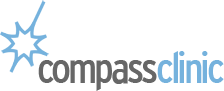 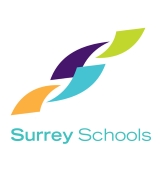 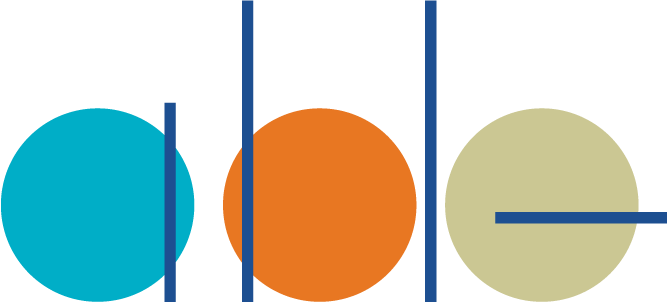 PURPOSE OF THE CONSORTIUMThe BC School and Applied Psychology Internship (hereafter referred to as the Internship Program) is a professional psychology internship training program,  hosted by ABLE Developmental Clinic for 2021-22, and for 2021-22 has one training track:School and Community Clinic  Track (5 positions)The Internship Program consists of a 12-month, 1600-hour internship. The Internship Program’s goal is to facilitate the growth of knowledgeable doctoral students into competent, autonomous professional psychologists. This goal is achieved through a developmental process that the internship program is committed to providing. In order to facilitate growth in our student interns, we are committed to providing them with a variety of experiences, in terms of the systems in which they work and learn, the supervisors with whom they work, the range of clients they encounter, and the services they  provide. We are also committed to providing  access to quality didactic experiences that hone their skills to the level necessary for them to be independent. Finally, we provide them with supervision that ensures they have access to excellent models that support formative evaluation. With these elements, we believe that our internship program will produce the kinds of practitioners needed in our field.TRAINING GOALS The Internship Program is a member of the Canadian Council for Professional Programs in Psychology (CCPPP) and APPIC and is pursuing accreditation status with the Canadian Psychological Association (CPA). We participate in the National Matching Services APPIC computerized matching program. The following general goals of training are common to all consortium affiliates and interns. Within each agency, there will also be unique applications of these goals relevant to setting, client population, and the services being provided.  The Intern Competency Evaluation (Appendix F) is designed to assess Intern growth toward these training goals The following are Internship Program general goals:Goal 1	Professional Values and Attitudes: Interns model behaviour and comportment reflecting the values and attitudes of professional psychology.Goal 2	Individual and Cultural Diversity: Interns demonstrate awareness, sensitivity and skills in working with diverse individuals, groups, and communities representing varied cultural and personal backgrounds, characteristics, and values.Goal 3	Ethical/Legal Standards and Policy: Interns apply ethical concepts and demonstrate awareness of legal issues regarding professional activities with individuals, groups, and organizations.Goal 4	Reflective Practice/Self-Assessment/Self-Care: Interns demonstrate personal and professional self-awareness and reflection, and appropriate self-care.  Goal 5 	Relationships: Interns practice effective and meaningful interactions with individuals, groups, and/or communities.Goal 6	Scientific Knowledge and Methods: Interns demonstrate understanding of research, research methodology, techniques of data collection and analyses, biological bases of behavior, cognitive-affective bases of behavior, and development across the lifespan. Interns incorporate respect for scientifically derived knowledge throughout their work.	Goal 7	Research and Evaluation: Interns apply and/or generate research that contributes to the professional knowledge base and/or evaluate the effectiveness of various professional activities.The following are more specific, functional goals to be met by the end of the Internship Program:Goal 1	Evidence-Based Practice: Interns demonstrate the ability to integrate research and clinical expertise in their practice.Goal 2	Assessment: Interns are skilled in the assessment and diagnosis of problems, capabilities, and issues for individuals, groups, and organizations.Goal 3	Prevention and Intervention: Interns develop prevention and interventions designed to promote the success and well-being of individuals, groups, and/or systems.Goal 4	Consultation: Interns provide professional assistance in response to the needs of students/clients.Goal 5	Mental Health and Well-Being: Interns assist in building capacity to support mental health and well-being through awareness and implementation of evidence-based programs and strategies.Goal 6	Teaching: Interns are skilled in the provision of instruction, dissemination of knowledge, and evaluation of learning.Goal 7	Supervision: Interns provide training and supervision in a manner that enhances and monitors the professional functioning of others.Goal 8	Interprofessional Systems: Interns demonstrate knowledge of key issues and concepts in related disciplines, and the ability to interact effectively with professionals in multiple disciplines.Goal 9	Management/Administration: Interns engage in the direct delivery of services and/or the administration of organizations, programs, or agencies.Goal 10	Advocacy: Interns identify and take actions that target the impact of social, political, economic or cultural factors with the goal of promoting change at the individual, institutional, and/or systems level.ORGANIZATIONAL STRUCTUREConsortium Training CommitteeThe work of the Consortium Training Committee is facilitated by the Director of Training. The committee reviews the development of documentation and the implementation of procedures related to the functioning of the Internship Program. The committee serves a critical role in reviewing the effectiveness of the Internship Program and is the final authority for the appeal process for interns.The Consortium Training Committee consists of representatives from each consortium affiliate, the Director of Training, the Executive Director, and an Intern representative.  Current membership includes the following individuals: Dr. Glen Davies, Dr. Michelle Schmidt, Dr. Rachel Weber, Dr. Chipo McNeill, Ms. Lisa Lowe, and Dr. Ted Wormeli. Consortium affiliates include Consortium Training Sites and Agencies that agree to associate with the BCSAP Internship Program. Representatives from each consortium affiliate have a responsibility to assist with the brochure description of their site, its staff, and the rotations at their site, and to liaise with the management of their agency. Representatives may be site-coordinators, or other administrators, or primary supervisors. They  assist in the selection of interns by identifying members in their agency who will review applications, interview applicants, and participate in the rank ordering of psychology internship candidates for the National Matching Service.Representatives  attend regular Training Committee meetings or send an alternate representative. This committee will meet at least four times per year, with intern representatives invited to participate in each meeting. A standing agenda item in these meetings will involve the intern representative being asked to report on intern-related questions, concerns or ideas. Administrative StaffDirector of Training (DoT)Ted Wormeli, Ed.D., Registered Psychologist twormeli@telus.net. The role of the Director of Training includes responsibility for the operation of the Internship Program, the function of the Consortium Training Committee, contact with APPIC and CCPPP, development and revision of the Policy and Procedures Manual, and evaluation of the internship program. The DoT serves as the first line of appeal for issues identified by interns regarding placement and/or supervision. The Director of Training works closely with the Executive Director to identify and support consortium affiliates; to maintain ongoing contact with all participating agencies; and to promote the role and needs of the Internship Training Program in the professional community.Executive DirectorGlen Davies, PhDDirector and Owner/Operator of ABLE Developmental Clinicglen@ableclinic.caThe Executive Director serves as liaison with relevant ministries, agencies, and regulatory bodies (e.g., CPA, CPBC, BCTF, BCASP); solicits agency affiliates; and works with the Director of Training to support the development and functioning of all aspects of the Consortium, including future needs and directions.LocationFor 2021-22, the administrative staff is located in the host agency: ABLE Developmental Clinic, at the Pacific Autism Family Network (PAFN) at 3688 Cessna Dr, Richmond, BC V7B 1C7.Program EvaluationTwice annually, in February and in August, feedback is solicited from all participants in the Internship Program. Results are analyzed and used in program review and development. This process is overseen by the Consortium Training Committee.KEY COMMITMENTSInternsThe training program has a broad range of supports in place for interns ranging from development of an individualized internship plan, daily access to supervisors, weekly or bi-weekly one-on-one supervision sessions, collegial didactic and group discussion/ supervision activities, structured formative feedback, and procedures for appeal should conflicts arise. All interns receive a salary of at least $35,500;  an additional $200 is available for expenditure on  professional development reimbursements..SupervisorsThe day-to-day work of an intern is guided and supervised by an experienced and qualified practitioner (a doctoral trained, registered psychologist). Each intern has access to at least two qualified supervisors. Extended Professional DevelopmentAttendance at scheduled Group and Didactic Activities is required for all interns and recommended for primary supervisors. The emphasis of these activities is on providing training experiences to enhance practice and broaden the repertoire of skills for application in the practice of psychology. In addition, all interns participate in a variety of professional development activities, conferences, and workshops through their internship placements.  Interns are also encouraged to attend annual conferences of relevant professional associations such as the British Columbia Association of School Psychologists (BCASP), the Canadian Psychological Association (CPA), the Council for Exceptional Children (CEC), and the National Association of School Psychologists (NASP). Consortium agencies offer financial support and/or release time for these activities.INTERN RECRUITMENTApplicant RequirementsWe are currently only able to accept applicants from universities in Canada or from individuals with permanent residency in Canada. Doctoral students who may apply for placement with the Internship Program are enrolled in a CPA or APA accredited doctoral training program, or a program with equivalent academic and practicum preparation. To be eligible to begin the internship, students must have:successfully completed all required academic coursework and practicum experiences in their training program prior to submission of the application,passed comprehensive examinations,gained approval of their doctoral dissertation proposal, anddemonstrated an understanding of, and commitment to uphold, the ethical principles of the Canadian Psychological Association (CPA) and the College of Psychologists of British Columbia (CPBC).APPLICATION PROCESSAPPIC MatchQualified doctoral students interested in seeking placement through the BC School and Applied Psychology Internship are required to participate in the APPIC Match. Applicants submit an online APPIC Application for Psychology Internship (AAPI). Information regarding the application process is available on the APPIC website.INTERNSHIP STRUCTUREThe Internship Program for 2021-22 is hosted by ABLE Developmental Clinic, which is located at the Pacific Autism Family Network in Richmond, British Columbia. . The Internship Training Program for 2021-22 is comprised of several affiliate agencies.In a typical School and Community Clinic Track, the intern will spend 2.25 days per week in Surrey School District and 2.25 days per week at an ABLE Developmental Clinic location or COMPASS Clinic;.All interns will meet monthly for Consortium Group Supervision and Didactics throughout the internship year. The intern can expect to spend between 12 and 16 hours per week in face-to-face direct service delivery.ROTATIONS (2021-2022)Interns meet their training requirements in rotations within the following agencies:ABLE Developmental ClinicCOMPASS ClinicSurrey School District (Student Support)Current timelines and rotation placements are summarized in the following table.Specific responsibilities may vary across placement sites, but each intern is required to meet all of the internship program goals, objectives, and activities outlined in this Manual and detailed in their individual internship plan.CONSORTIUM TRAINING SITESThe Internship Program is currently affiliated with several service agencies in the greater Vancouver area of British Columbia. Affiliates embrace the policies and procedures outlined in this Manual and work together to provide a quality Internship Program. Rotations at training sites provide access to diverse training opportunities in the provision of services to a broad range of child, youth, and adult clients with significant educational and psychological needs. Individualized internship plans allow each intern to meet all of the goals, objectives, and activities required by the Internship Program over the course of the internship year.ABLE Developmental ClinicABLE Developmental Clinic Inc. is a large, private, multidisciplinary clinic serving children, youth, and adults with neurodevelopmental disorders and other mental health problems. The ABLE Clinic system consists of 18 registered psychologists, 10 behaviour analysts, 6 speech-language pathologists, 6 registered clinical counsellors, and 3 pediatricians. Services provided include assessment, diagnosis, individual treatment, group treatment, and consultation. Dr. Glen Davies, a registered psychologist and owner/director of ABLE, will serve as the site coordinator for the ABLE Developmental Clinic.The Role of the InternThe intern will participate in assessment, diagnosis, and treatment for children, youth, and adults with neurodevelopmental disorders including autism spectrum disorder, ADHD, learning disabilities, and other conditions. The intern will also observe and participate in the treatment of other mental health concerns including anxiety, depression, and parent-child relationship problems. COMPASS  ClinicThe Compass Clinic, located in East Vancouver,  offers psychological and support services to children, youth and parents. The team of practitioners at Compass is multidisciplinary, including 13 registered psychologists. The clinic holds contracts with numerous health authorities in the province of British Columbia, which allow for specialized assessment services serving children and youth with complex neurodevelopmental and behavioural conditions. Clients at Compass are self-referred, referred by practitioners in the community, or seen under health authority contracts. Dr. Rachel Weber, a registered psychologist, is the Clinical Director at Compass and will serve as the coordinator for this site.The Role of the InternThe intern joins a multidisciplinary team of registered psychologists, registered clinical counsellors, psychometrists, and medical professionals in providing assessment, consultation, and intervention services to clients. Surrey School DistrictSchool District No. 36 (Surrey) is a large public school district serving a highly diverse population of students from Kindergarten to Grade 12. The school district is located in the Greater Vancouver area, in Surrey, British Columbia on the shared traditional territory of the Katzie, Kwantlen, Semiahmoo and other Coast Salish Peoples.Students with diverse abilities and disabilities are supported by Student Support staff who consist of certified or registered school psychologists, behaviour specialists, speech-language pathologists, counsellors, helping teachers, inclusive education teachers, education assistants, ABA Support Workers, child/youth care workers, and others. Dr. Michelle Schmidt is the Director of Student Support.School psychologists work collaboratively with school- and district-based personnel, parents/guardians, students, and community partners, to  provide Tier 1 and 2 prevention programs, and Tier 3 interventions . School psychologists understand school systems and are an integral part of the school team that establishes evidence-based support strategies for students with diverse needs.The Role of the InternThe intern will participate in assessment, diagnosis, consultation, and treatment for school-age children and youth, including students with developmental disabilities, learning disabilities, ADHD, and other conditions. The intern will also observe and participate in the treatment of students’ mental health needs, including anxiety and depression, as well as peer and adult-child relationship problems.2021-22 SUPERVISORSMark Bailey, PhD, RPsychGlen Davies, PhD, RPsychRita Dunn, PhD, RPsychSheollagh Fitzgerald, PhD, RPsychMichelle Kozy-Hayes, PhD, RPsychErin Knudsen, PhD, RPsychTodd Mason, PhD, RPsych Kristen McFee, PhD, RPsychRick Miners, PhD, RPsych Rachel Weber, PhD, RPsychREQUIRED TRAINING ACTIVITIESThe list below identifies the required activities which ensure that each intern meets all goals and objectives outlined in this document. Interns and their supervisors will work together to develop an individualized Internship Plan that includes each activity in a manner relevant to the setting(s) in which they work and the learning needs of the intern. Although the specific application of activities may vary from one rotation to another, the comprehensive internship plan ensures that all required training activities are detailed and implemented for each intern. All activities should include elements dedicated to diverse clients and contexts.Psychoeducational and/or psychological assessments and diagnoses with links to intervention and treatment planningPlanning and implementation of an individual interventionPlanning and implementation of a small group intervention projectParticipation in multi-disciplinary team(s)Provision of individual, group, or systems-level consultationProgram evaluationCase presentation including review of relevant literatureParticipation in ethics “roundtable” activityPlanning and implementation of a skill-building activity with peers, site personnel or practice colleagues to disseminate an empirically-supported assessment, intervention, or consultation methodologyCo-Supervision of a psychoeducational assessment case and reportCONSORTIUM GROUP SUPERVISION AND DIDACTIC SCHEDULEA series of meetings and workshops provide group supervision, skill development, and enrichment opportunities for interns. These typically are scheduled monthly on Fridays for three hours. Potential topics for 2021-2022 are shown in the following table.OVERVIEW OF REQUIREMENTS AND PROCEDURES FOR INTERNSRole Identification as “Psychology Intern”The intern is identified as “Psychology Intern” in all professional contacts and written work, including interaction with parents/guardians, colleagues, and other persons.Interns work on a paid contract with host agencies under the supervision of qualified psychologists. They are guided by the following requirements and procedures:The Internship Agreement (Appendix C)p. 33The Internship Agreement outlines the relationship between the site coordinator (where applicable), the intern, and the supervisor. It specifies the time commitments and salaries or stipends provided to the intern and supervisor, and briefly outlines the core requirements for both roles in order to meet training program criteria. It is the responsibility of the intern and supervisor to work together with the site coordinator to complete the document prior to the commencement of the internship and submit it to the Director of Training.The Supervisor/Supervisee Agreement (Appendix D) p.37The Supervisor/Supervisee Agreement is a statement of the working alliance between supervisor and supervisee in terms of responsibilities and procedures. Both intern and supervisor sign and keep a copy of the agreement; a third copy is filed with the Director of Training.The Internship Plan (Appendix E) p.39The Internship Plan is completed jointly by the intern, the primary supervisor, and the site coordinator (where applicable). Across each intern’s internship plans for their respective rotations, the intern must document how they will complete each of the required intern activities. They will also set at least one goal for their training that is specific to each rotation.  The Log of Supervised Professional Activities (Time2Track)Interns maintain a log of all activities and time spent in each activity on a weekly basis and consult with their supervisor about the allocation of time and assignment of activities across the appropriate categories. Discussions of the log as well as the Internship Plan are components of both formative and summative evaluation processes.Intern Competency Evaluation (Appendix F) p.42Primary supervisors complete formal evaluations of interns at two points during the internship year. The formative evaluation takes place approximately halfway through the intern’s contract period (typically January) and the summative evaluation toward the end of the contract period (typically June). Both are submitted to the Director of Training.The content of the Rating Form is discussed with the intern and co-signed as an indication that the discussion has taken place. Disagreements on ratings may be solved through discussion between intern and supervisor or addressed using due process procedures.Evaluation of the Supervisory Experience (Appendix G) Interns submit a formal evaluation of their supervisory experience with each primary supervisor. The evaluation consists of both an anonymous rating form directed toward program feedback and improvement (Part 1), and a brief open-ended questionnaire which is shared with the supervisor and co-signed by intern and supervisor (Part 2).Both portions are completed following the intern’s summary evaluation process with the supervisor and submitted to the Director of Training.CRITERIA FOR COMPLETION OF THE INTERNSHIP TRAINING PROGRAMSatisfactory completion of all required training activities as outlined in the Internship Plan.Supervisor ratings on the summative evaluation as follows:No objectives rated Unsatisfactory (0)A minimum of 80% of observed objectives rated Competent (3) or betterThe log of supervised professional experience meets CPA requirements for both hours of professional practice activities and for supervision.Participation in all scheduled components of the Group Supervision and Didactic Schedule unless written consent for absence is provided by the Director of Training.With successful completion of the internship year, and in combination with their graduate training, doctoral interns have the knowledge and skills to render them eligible to apply for registration as professional psychologists in any jurisdiction in Canada.AUTHORITY AND RESPONSIBILITY IN INTERNSHIP PLACEMENTSThe internship experience draws on multiple interactive levels of authority and responsibility as defined below. Both interns and supervisors acknowledge the administrative structures within the systems in which they work and support the integrity of those systems in a professional manner. They foster a team approach to the development and implementation of strategies for planning, prevention, intervention, assessment, and monitoring of student/client progress.Levels of Responsibility/AuthorityThe Director of Training is responsible for ensuring that the academic preparation of applicants meets all criteria for placement through the BC School and Applied Psychology Internship.The hiring agency holds administrative control over the intern in the role of employee. Such things as working schedules, holiday times, and financial reimbursement are the domain of the employer. In school districts, a Director of Student Services or Special Education is usually the administrative authority for school psychologists. In independent schools, the principal is the administrative authority. In other settings, a Director is commonly the relevant administrative officer.For school-based practice, the school principal or head maintains operational control of the daily functioning of the school and holds ultimate responsibility for the instructional programming and emotional/behavioural welfare of all students. The principal relies on the shared roles of various staff members in providing the best services for students, but the final authority is in his/her hands.Primary supervisors assume responsibility for the professional work of interns including caseload, quality of service provision, and any written reports or case notes produced by interns. The latter responsibility requires approving and countersigning all written reports, as well as intern activity logs. Primary supervisors ensure that interns are fulfilling the activity agreements in the Internship Plans and complete two written evaluations, formative, at mid-term, and summative, at the end of the internship year, for each intern.AFFILIATION AGREEMENT The Affiliation Agreement represents a memorandum of understanding between each affiliated agency and the Internship Program. It outlines the commitment and responsibilities of participating agencies (affiliates) as members of the BC School and Applied Psychology Internship and is renewed on an annual basis.The generic Affiliation Agreement, together with the specific Internship Agreement and the Internship Plan, provide the details of the Internship Program requirements for each intern and agency.SUPERVISIONOverview of the Internship SupervisorThe role of supervisor requires a devotion to the professional responsibility of training psychologists. Supervisors enhance their opportunities for reflective practice and play a critical role in promoting professionalism and expertise in the practice of school psychology.The internship supervisor is a doctoral trained, registered psychologist and an experienced master practitioner. The supervisor recognizes the role of supervision as a contribution to professional practice through training and mentoring new entrants to the field, and as having personal value through reflective practice and exposure to new learning. In many settings, supervisors work in relative isolation from each other. The Consortium model counters this by introducing a collegial professional development component to the internship year. For Site Group Supervision and Didactic sessions, interns and supervisors meet together to participate in group supervision exercises, skills training activities, and presentations by field-based psychologists or subject area experts. Supervisors are also asked to meet bi-monthly as a group with the Training Director to  discuss program-wide  issues and activities. Primary supervisors are encouraged to attend Consortium Group Supervision and Didactic sessions, engage in group supervision discussions, and actively participate in the didactic program through scholarly presentations and discussions on topics having relevance to the practice of school psychology in a variety of settings. Affiliated group supervisors also participate in these activities.Role DefinitionsSupervisors. Supervisors are doctoral-prepared, registered psychologists who are experienced in the practice of psychology or the nature of psychological services for which they are providing supervision. Each site coordinator will assign a primary supervisor to each intern, where appropriate, and maintain a pool of accessible secondary supervisors, again, where appropriate.It is expected that all supervisors will provide appropriate professional role modeling and a continuum of progress monitoring to include instruction, support, and constructive feedback beginning with intensive contact (and intervention where necessary) and working toward increasingly autonomous practice as justified by the performance of the intern.Primary Supervisors. Primary supervisors act variously as role models, mentors, consultants, instructors, and evaluators for their assigned interns. They assume responsibility for the case load of the intern; the quality of service provided by the intern; and they approve and countersign all written reports, log hours, and treatment plans or case notes produced by the intern. In fulfilling these requirements, primary supervisors ensure that interns are meeting the professional, ethical, and legal guidelines established by their training programs, their professional affiliations, and their placement sites.Primary supervisors meet with interns and site coordinators at the beginning of the internship and work together to complete the following documentation:Internship AgreementSupervisor/Supervisee AgreementInternship PlanPrimary supervisors make themselves available to their interns on an ongoing basis. This is accomplished through direct discussion, or via email or telephone contact. Primary supervisors should also be in consistent contact with the site coordinator.Secondary Supervisors. Secondary supervisors are available on request by an intern or primary supervisor to provide additional support when the primary supervisor is not available, when a need for immediate consultation or support arises, to provide a second or alternate perspective, or to help broaden the information and experience base of the intern.Development of the Internship PlanThe primary supervisor works closely with the intern and in consultation with the site administrator in the development of the Internship Plan. It is the responsibility of the supervisor to ensure that all goals and objectives of the Training Program are addressed and that activities related to the attainment of the objectives are reviewed and clearly specified. It is also the responsibility of the supervisor to identify additional activities specific to the needs of the placement site or to the learning needs of the intern and to include these in the written copy of the Internship Plan.The Practice of SupervisionSupervision is regularly scheduled and provided at the minimum rate of four hours per week; at least three of these hours involve individual supervision.  For each rotation, at least 1.5 hours of individual supervision should be scheduled.The  individual hours are directed towards supervision of the psychological service provided by the intern directly to a client.Psychological service is defined as either time directly spent interviewing, assessing, consulting about, or intervening with clients, or time spent indirectly in activities related to client care (e.g., progress notes, report writing, etc.).The fourth hour can be provided in either group or individual format and can be directed towards any other training or service-related activity. For each rotation, at least .5 hour of group supervision should be scheduled; if preferred, group supervision can be scheduled bi-weekly.Individual supervision (three of  four weekly hours; 1.5 hours at each site): visual and/or verbal communication in person between a supervisor and intern in which:The supervisor observes the intern deliver psychological services either in person or using recordings or through case discussions.The supervisor and intern discuss case work and projects undertaken by the intern.The supervisor and intern review written reports or case studies produced by the intern.The supervisor and intern review the Internship Plan to ensure that all activities are being implemented.The supervisor serves as consultant for special projects or assignments.The supervisor and intern review the intern’s log activities.Individual supervision can occur between only the supervisor and supervisee or in a group format with other supervisors and supervisees present.Group Site supervision (one hour weekly; .5 hr. at each site) can include activities or meetings in which some combination of interns and supervisors meet weekly or bi-weekly at each site to review or discuss:case issues in practicemethods or techniques of psychological service deliveryparticular client problems or disordersprofessional or ethical issues affecting practiceConsortium Group Supervision and Didactic Instruction activities (monthly, 4.5 hours at ABLE Clinic) are included within the Consortium Group Supervision and Didactic Schedule and can count towards group supervision hours.APPENDIX APROCEDURES FOR DUE PROCESS, REMEDIATION, AND APPEALThe following due process procedures deal with (A) concerns about intern performance, and (B) interns’ concerns about aspects of the training program. These procedures include the steps of notice, hearing, and appeal. Interns, supervisors, and agency administrators are informed about the due process procedures at the beginning of the internship period. All concerns are initially directed to the primary supervisor for response and intervention as deemed necessary by the supervisor. If a solution cannot be found or concerns prevail, the following steps are implemented.Procedures to address concerns about intern performanceSupervisors are required to provide the Director of Training with a written evaluation of each intern’s performance on two occasions – a formative evaluation at the midpoint of the internship, and a summative evaluation at the end of the internship. In the event that a supervisor believes that an intern’s performance is unsatisfactory at any point in the internship, or if a concern is expressed to the supervisor by another individual involved with the intern, the following sequence is initiated.Stage I: The supervisor is expected to immediately discuss the concern with the intern. If, after initial discussions with the intern, the supervisor continues to deem the intern’s performance to be below expectations, the supervisor must:increase supervisory guidance; and/ordirect the intern to other appropriate resources such as additional instruction and readings, and where appropriate, additional individual support (e.g., consultation with secondary supervisor). If the concern is substantial, the Director of Training should be informed of the concern.Stage II: When these customary educational and supervision techniques are unsuccessful, remediation is indicated and the supervisor and intern will proceed to discuss a plan to remediate any deficiencies. For the purposes of this document, remediation is defined as a documented, procedural process that addresses observed deficits in trainees’ performance with the intent to provide trainees with specific means to remedy their difficulties. The plan for remediation should meet the following criteria:It must be completed in consultation with the Director of Training;It must be in the form of written communication to the intern, using the Competency Remediation Plan;It must outline specific behaviours and goals, including criteria for successful remediation; andIt must include a timeline for successful completion, the specific timeline of which will be approved by the supervisor and the Director of Training.If the intern is not satisfied with the decision to implement this stage, or with the plan, timeline, or approach developed and/or implemented by the supervisor and/or Director of Training, they may appeal for review of any of the above by the Consortium Training Committee.Stage III: If concerns are not resolved or if the intern’s performance does not improve within the assigned time, the supervisor will bring the matter to the Director of Training, whose practice will generally be as follows:The Director of Training will use reasonable efforts to notify the intern of concerns in writing and invite him or her and the supervisor to meet with the Director of Training and the Executive Director to discuss the matter. The intern will be informed of their option to invite a single advocate to accompany him or her to the meeting.The Director of Training and the Executive Director will meet with the intern and the supervisor to review the concerns. During this meeting, the intern will be given the opportunity to respond to the concerns. This may resolve the matter satisfactorily for all parties. If the intern does not respond to the invitation or if he or she refuses to meet with the Director of Training and the Executive Director, the meeting will proceed without the intern, and the intern will be informed in writing of the outcome of this meeting.If the matter is not resolved as a result of the meeting described in paragraph 2 above, the supervisor, within two weeks after the meeting described above, will submit to the Director of Training a written detailed account of the concerns (including the names of any professionals or facts that support his or her account). The Director of Training will provide the intern with a copy of this written account.Within two weeks after the Director of Training has provided the intern with a copy of the supervisor’s written account, the intern will be requested to submit to the Director of Training, his or her own detailed account of the concerns (including the names of any people or facts that support his or her account).The Director of Training will ask the Executive Director to review the information provided in paragraphs 3 and 4 above. If, in the opinion of the Executive Director an investigation is required, the Executive Director will ask a sub-set of the Consortium Training Committee to investigate the matter and to provide a summary of their findings to the Director of Training and the Executive Director. The sub-committee may proceed in two ways:The sub-committee may find that the complaint is unsubstantiated. The sub- committee will notify the Director of Training and the Executive Director of their decision in writing. The Executive Director will notify the intern in writing.The sub-committee may find that the complaint is substantiated. The sub- committee may determine that further remedial actions should be undertaken (e.g., repeating coursework, practicum, or the internship year), or may determine that the intern is unsuited to proceed with the internship and should be required to withdraw from the program. The sub-committee will notify the Director of Training and the Executive Director of their decision in writing. The Executive Director will notify the intern and the relevant academic training program in writing.In the event that an intern is not satisfied with the decision outlined in step 5ii, the intern may appeal, for review of the decision by a second sub- committee to be identified by the Director of Training.Procedures to address interns’ concerns about the Internship ProgramInterns  may have concerns about features of the internship program, including supervision, placement, or evaluation. To address concerns, the Internship Program has adopted the following stepwise procedure to guide interns to successfully identify and resolve any problems that may arise:Discuss the concern with the supervisor. If, after the initial discussions with the supervisor, the concern is not resolved, the intern will bring the matter to the Director of Training, whose practice will generally be as follows:The intern will be invited to meet with the Director of Training and, if the intern prefers, also the relevant third party to discuss the concern. The Director of Training will summarize the concerns in writing. If concerns are not resolved during this meeting, proceed to B2.The Director of Training and the Executive Director will meet with the relevant third party and the intern to review the concerns. During this meeting, the relevant third party will be given the opportunity to respond to the concerns. This may resolve the matter satisfactorily for all parties. If the relevant third party does not respond to the invitation or if he or she refuses to meet with the Director of Training and the Executive Director, the meeting will proceed without the relevant third party and the relevant third party will be informed in writing of the outcome of this meeting.If the matter is not resolved as a result of the meeting described in paragraph 2 above, the intern, within two weeks after the meeting described above, will submit to the Director of Training a written detailed account of the concerns (including the names of any professionals or facts that support his or her account). The Director of Training will provide the relevant third party with a copy of this written account.Within two weeks after the Director of Training has provided the relevant third party with a copy of the intern’s written account, the relevant third party will be requested to submit to the Director of Training, his or her own detailed account of the concerns (including the names of any people or facts that support his or her account)The Director of Training will ask the Executive Director to review the information provided in paragraphs 3 and 4 above. If, in the opinion of the Executive Director an investigation is required, the Executive Director will ask a sub-set of the Consortium Training Committee to investigate the matter and to provide a summary of their findings to the Director of Training and the Executive Director. The sub-committee may proceed in two ways:The sub-committee may find that the complaint is unsubstantiated. The sub- committee will notify the Director of Training and the Executive Director of their decision in writing. The Executive Director will notify the relevant third party in writing.The sub-committee may find that the complaint is substantiated. The sub- committee will determine any further steps. The sub-committee will notify the Director of Training and the Executive Director of their decision in writing. The Executive Director will notify the relevant third party in writing.If either the intern or the relevant third party is dissatisfied with the decision outlined in step 5, the intern or relevant third party have the option to request a hearing directly with the Consortium Training Committee.Note: At any point during the above outlined process the intern or the relevant third party has the option to invite a single advocate to accompany them to the meeting/s.COMPETENCE REMEDIATION PLANDate of Competence Remediation Plan Meeting: Intern:Supervisor:Names of All Persons Present at the Meeting: Date for Follow-up Meeting(s):Indicate the goal domain(s) in which the intern’s competence indicators have been judged unsatisfactory:(pp.4-5 above)Description of the problem(s) in each goal domain listed above:Date(s) the problem(s) was brought to the intern’s attention and by whom: Steps already taken by the intern to rectify the problem(s) that was identified: Steps already taken by the supervisor to address the problem(s):I (intern), 	, have reviewed the above competency remediation plan with my supervisor, and the Director of Training. My signature below indicates that I fully understand the above. I agree/disagree with the above decision (please circle one). My comments, if any, are below (PLEASE NOTE: If intern disagrees, comments, including a detailed description of the intern’s rationale for disagreement, are REQUIRED).Intern	Date	Director of Training	Date	Supervisor	Date Intern’s comments (Feel free to use additional pages):All persons with responsibilities or actions described in the above competency remediation plan agree to participate in the plan as outlined above. Please sign and date below to indicate your agreement with the plan.SUMMATIVE EVALUATION OF COMPETENCY REMEDIATION PLANFollow-up Meeting(s): Date (s):In Attendance:I (intern), 	, have reviewed the above summative evaluation of my competency remediation plan with my supervisor and the Director of Training. My signature below indicates that I fully understand the above. I agree/disagree with the above outcome assessments and next steps (please circle one). My comments, if any, are below. (PLEASE NOTE: If trainee disagrees with the outcomes and next steps, comments, including a detailed description of the trainee’s rationale for disagreement, are REQUIRED).Trainee			Date		Director of Training		Date	Supervisor			     DateTrainee’s comments (Feel free to use additional pages):APPENDIX BBC SCHOOL AND APPLIED PSYCHOLOGY INTERNSHIP AFFILIATION AGREEMENT2021-2022The following agreement specifies the commitment to, and roles of, participating agencies (Consortium Affiliates) as members of the BC School and Applied Psychology Internship. By their signature on this document, a Consortium affiliate agrees to hire an intern during 2021-2022 according to the specifics in the individualized Internship Agreement.In recognition of the fact that a single independent agency may not have the capacity to support an intern in fulfilling all of the multiple goals, objectives, and activities required by the Internship Program, Consortium affiliates agree to enter into a collaborative relationship with the express purpose of providing a portion of the intern’s training needs.ABLE Developmental Clinic serves as the coordinating body and host agency for the Internship Program. The Executive Director , who is the Owner/Operator  of ABLE, and the Director of Training of the Internship Program in 2021-22, work with all agencies both individually and collectively to ensure consistency and quality of the training program across all facilities and for all interns. At the individual agency level, there is ongoing interaction between agency administrators and supervisors to further support and maintain the standards of the Internship Training Program.A Consortium affiliate accepts the purpose and implementation of the Internship Training Program as it is defined in this  Manual. Critical components include:Acknowledgement of ABLE Developmental Clinic  as the coordinating body for the Internship Program and the Executive Director as the administrative leaderParticipation in the quarterly meetings for the internship training committee, in which due process and appeals process will be reviewedAgreement to provide the intern with a salary commensurate with the guidelines in the individualized Internship Agreement (Appendix C)Agreement to provide access to qualified supervision as outlined in the Internship Agreement (Appendix C)Participation in the development of the Internship Plan (Appendix D) which details the activities the intern will undertake to meet the required goals and objectivesProvision of training and resources to allow the intern to work toward implementation of the activities specified in the Internship PlanParticipation in an annual review initiated by the Director of Training and the Executive Director that allow for feedback regarding the broad functioning of the Internship Program to review the  collaboration of the programme and the agency.Adherence to the due process and appeal process if there are concerns about intern performance (Appendix A)Participation in the annual feedback rating of the Consortium and Training Program (Appendix G)DocumentationThe Affiliation Agreement represents the broad terms of commitment to the Internship Consortium and the relationship to the coordinating body, ABLE Developmental ClinicThe Internship Agreement specifies the details of the administrative commitment among an individual intern, supervisor, and agencyThe Internship Plan is a working document which outlines the specific work the intern will undertake in meeting all goals, objectives, and activities of the Internship Training Program in the context of the individual agency and under supervision. The Internship Plan is intern-specific and relates only to the year of their internship (2021-2022).Name of Agency:   	Agency Administrator:  	                                              Name                                                  Signature           ABLE Clinic Administrator:  	                                                      Name                                                  SignatureDirector of Training:   	                                          Name                                                        SignatureDate:  	This agreement applies to the 2021-2022 internship year only. Affiliation agreements are reviewed and renewed on an annual basis.APPENDIX CTHE INTERNSHIP AGREEMENTThe Internship Agreement provides details of the roles of interns and supervisors and the compensation or release time agreements required. Note that this agreement is distinct from the contractual employment documents developed with individual interns and supervisors. Further information is available in the Policies & Procedures Manual 2021-2022 or by contacting the Director of Training of the BC School and Applied Psychology Internship.Description of the InternshipThe intern is required to complete a total of at least 1600 hours of supervised practice. This is typically formatted as approximately 1400 hours between September and June and approximately 200 hours during July and August.The Internship PlanThe internship requires a breadth of experiences in a wide range of psychological services including assessment, intervention and consultation at both the individual and systems level. The agency agrees to provide opportunities to work with a diverse range of clients and to enhance professional skills in a community-based context. The nature of the internship activities and psychological services provided are defined in a detailed individualized Internship Plan developed by the supervisor and intern in consultation with the agencyadministrator. Further goal-related activities requested at a placement site may be discussed with the supervisor and added to the plan. A copy of the Internship Plan is filed with both the agency administrator and the Director of Training of the BC School and Applied Psychology Internship.Terms of the AgreementInternHoursTotal hours minimum per week in placement site:	ORDays per week in placement site (specify days):  	 FTE equivalent:  	SalaryTotal monthly or per contract term (specify): 	(approximately equivalent to $35,500 for 1.0 FTE over a 12-month period) and including holidays, sick leave and benefits, etc., as itemized below:TitleFor the period of the internship, the intern will use the title: Psychology Intern.Supervisor HoursTotal hours per week at internship site: 	OR days per week:  	Salary (For sites hiring outside supervisors)As determined in consultation with the supervisor and approximately equivalent to $7,500 for an intern at .5 FTE:  	ORRelease Time (For sites with supervisors on staff)Release time for supervision duties equivalent to 0.1 FTE or 1/2 day per week for an intern at.5 FTE.  AdministrationThe intern works under the administrative control of 	(agency). The intern is expected to follow the same daily schedule and yearly calendar as other psychology staff employed by the agency. The intern is not guaranteed employment beyond the term of the internship.Responsibility to the Internship Training ProgramThe agency, the intern, and the supervisor are responsible to the training standards and criteria of the Internship Training Program. All parties agree to act in a manner consistent with the commitment of the Consortium as a member of the Canadian Council of Professional Psychology Programs (CCPPP), and with the standards and criteria for internship training of the Canadian Psychological Association (CPA) as outlined in the Policy and Procedures Manual.Internship ActivitiesInterns understand and play an integral role in the application of the agency’s mission; however, interns’ primary roles are as trainees. While training needs can be accommodated through service demands, those demands do not erode the full complement of training goals. Therefore, interns do not spend more than two-thirds of their time commitment providing direct service to clients. Other applied activities are necessary and are identified in the full statement of goals and objectives in the Policies & Procedures Manual as well as adapted per intern needs and agency options in the individual Internship Plan.The Internship PlanThe full list of required activities during the internship year is included below with the acknowledgement that not all of them will apply to any single setting. At each agency, the intern will engage in the activities developed together with the supervisor, delineated in the individualized Internship Plan, and agreed upon in consultation with the agency administrator. It is the responsibility of the intern and supervisor to ensure that all activities are implemented across rotation agencies.Psychoeducational and/or psychological assessments and diagnoses with links to intervention and treatment planningPlanning and implementation of an individual interventionPlanning and implementation of a small group intervention projectParticipation in multi-disciplinary team(s)Provision of individual, group, or systems-level consultationProgram evaluationCase presentation including review of relevant literatureParticipation in ethics “roundtable” activityPlanning and implementation of a skill-building activity with peers, site personnel or practice colleagues to disseminate an empirically-supported assessment, intervention, or consultation methodologyCo-Supervision of a psychoeducational assessment case and reportThe SupervisorThe supervisor is a registered psychologist, with a doctoral degree, and experience in the field(s) of school psychology and/or child psychology.The supervisor has responsibility for the professional practice of the intern and ensures that the services provided by the intern meet high professional standards, including adherence to CPA’s Canadian Code of Ethics for Psychologists and Practice Guidelines for Providers of Psychological Services, and the College of Psychologists of B.C.’s Code of Conduct.The supervisor(s) will provide the intern with a minimum of four hours per week of direct supervision (across agencies; three hours individual and one hour of individual or group supervision). The supervisor has professional responsibility for all casework undertaken by the intern, is identified on informed consent forms signed by parents or clients, and co-signs all written reports and case work records produced by the intern.Site CoordinatorThe site coordinator, where applicable, plays a key role in the internship experience and agrees to engage in ongoing involvement with the intern, the supervisor, and the Internship Consortium. Any concerns about the work of the intern should be discussed directly with the intern’s supervisor.APPENDIX DSUPERVISOR/SUPERVISEE AGREEMENTInternship Year: 	to  	Name of Psychology Intern (Supervisee):  	Name of Supervisor:   	The purpose of this agreement is to clarify our roles and responsibilities as supervisee and supervisor.As the supervisor:In assisting you to develop your clinical skills, I agree to:facilitate a positive learning environment which will enhance your professional growth and autonomywork with you to apply empirically demonstrated assessment and intervention techniquesdiscuss with you the application of ethical standards and codes of conduct including diversity themesconcentrate on the development of your skills and help you to identify weaknesses or limitations that you will need to addressprovide timely information about emergency procedures in critical situations for clients, and support you through any such emergency responsesdiscuss with you how best to arrange appropriate supervision for cases that may not be within my area of competency to supervise. We will determine together the appropriateness of a case, given your level of skill and my areas of competency.In providing feedback, I agree to:provide ongoing informal feedbackprovide scheduled formal feedback using the Intern Competency Evaluation(formative and summative)I agree to take steps to continually improve our relationship and my supervision practice by:responding in an open and professional manner to any concerns you bring to me about the supervisory relationship and engaging in finding solutionsdiscussing specific issues arising in my supervision with you and, if unresolved, with the Director of TrainingAs the supervisee:I agree to:act in accordance with professional ethical standards and codes of conduct (CPA, CPBC)observe the policies and procedures of my placement siteseek clarification when neededI agree to provide clients with:written informed consent and limits of confidentiality at initial contact; explaining informed consent and the limits of confidentiality; and noting this discussion in the client fileyour credentials, indicating that you supervise me, that we will be discussing their assessment and intervention, and that you will be co-signing any documents or reportsI agree to participate in the supervisory process and specific activities, including:case discussionssupervisor observationsdiscussion of ethical issues and related codesidentification of my weaknesses , with commitment to address these issues as neededexploration of possible sources of counter-transference, i.e., overly positive or negative reactions to clients or their parentsproviding feedback about supervision, including suggestions for improving the supervision experienceengaging with you in a professional manner regarding disagreements, differences of opinion, and conflicts in the supervisory relationshipbeing open to learning and being receptive to feedbackseeking consultation from others as requested or neededI agree to provide timely information on:problems arising in my case work or work settingclients who are at high risk for harming themselves or others and how I have responded in relation to established emergency proceduresThis agreement will be formally reviewed as necessary and may be revised at the request of either the supervisee or the supervisor. Revisions will be made only with the joint consent of supervisee and supervisor.By our signatures, we, 	(supervisor)and 	(supervisee), agree to the terms outlined in this document and to conduct ourselves in keeping with our stated Ethical Standards and Codes of Conduct, laws, and regulations.APPENDIX EBC School and Applied Psychology Internship:Sample Internship PlanInternship Dates  	Psychology Intern 		Internship Supervisor  	Site Specific Goal(s):  APPENDIX FINTERN COMPETENCY EVALUATIONPlease use the following rating scale in evaluating the intern on the characteristics listed below:0=Unsatisfactory: The intern’s skills reflect insufficient mastery of this competency and requires additional course-based instruction1=Needs Improvement: The intern requires extra practice in this competency prior to leaving the program; plans to accomplish this should be included in the overall assessment summary 2=Satisfactory: The intern’s skills are adequate for practice as an entry level psychologist; the intern should continue to develop this competency with access to supervision and/or mentoring 3=Competent: The intern is ready for independent practice in this area4=Outstanding: The intern’s skills in this area are exceptionally strong; the intern could serve as a model psychologist in this area[N/O]=No Opportunity to ObserveTRAINING GOALSPROFESSIONALISMRELATIONALSCIENCEFUNCTIONAL GOALS APPLICATIONEDUCATIONSYSTEMSOverall Assessment of Intern’s Current Level of CompetencePlease provide a brief narrative summary of your overall impression of this intern’s current level of competence. In your narrative, please be sure to address the following questions: What are the intern’s particular strengths and weaknesses?  Specific areas for growth identified?Do you believe that the intern has reached the level of competence expected by the program at this point in training?  If not, please elaborate.If applicable, is the intern ready to move to the next level of training, or autonomous practice?Evaluator’s Signature:__________________________________Intern’s Signature: _____________________________________(Intern signature indicates only that the evaluation has been discussed with the intern.)APPENDIX GSUPERVISORY EXPERIENCE RATING FORM: PART 1Interns complete this rating form for each primary supervisor following final evaluation from the supervisor. Responses remain anonymous and are used for program development purposes. Completed forms are submitted to the Director of Training.SUPERVISORY EXPERIENCE RATING FORM: PART 2Interns complete this rating form for each primary supervisor following final evaluation from the supervisor. Responses are discussed with the supervisor and signed by both intern and supervisor. Completed forms are submitted to the Director of Training and are used for program development purposes.Overall, my supervisor’s strengths include:I wish I had gotten more:I wish I had gotten less:Intern	SupervisorDateAPPENDIX HINTERNSHIP PROGRAM SAMPLE FEEDBACK FORMFeedback Request 2020-2021Dear Internship Program Participant:Every year at this time, we seek feedback on the function and operation of the BC School and Applied Psychology Internship to help guide our planning in the future. Your experience and reactions are important to us as we seek to align our process and your needs. Please take a few minutes to respond to the following; we will make our findings available in the fall newsletter.Please identify yourself:Administrator (Agency)InternSupervisorUse the ratings below to respond to all items that are relevant to you on the basis of your position or placement and experience with the Internship Program this school year (2020/2021). Interns or supervisors in multiple placements are asked to copy this form and respond separately for different field sites and/or persons. Please add any comments you may wish.NOTE that Goal IIA is for Administrators only; Goal V is for Interns and Supervisors only.Goal I. Promote recognition of the professional title and role of Psychology Intern   ResponseGoal II. Create and sustain dedicated intern positions in agenciesAdministrators OnlyAs an administrator, would you support future placement of interns in your jurisdiction?Definitely   	Conditionally   	Unlikely   	What contractual and/or financial constraints impact your ability to hire an intern?All RespondentsResponse  Goal III. Support and enhance the work of the internResponseGoal IV. Provide access to and support for highly qualified supervisorsResponseGoal V. Foster ongoing professional development and dialogue among interns, supervisors, and experts in areas of practice: the Friday Professional Development ProgramInterns and Supervisors OnlyResponseFrom the entire Internship Program faculty, we thank you for taking the time to complete this feedback form. Please use the enclosed addressed and stamped envelope to return this to our office immediately so that we can incorporate responses into our planning and reporting for next year.SchoolΨBCSAPCommunityDurationPlacement Site/AgencyTime CommitmentSeptember 1 –August 31APPIC #18611 Community ClinicABLE Developmental Clinic orCOMPASS ClinicSchoolSurrey School District0.4 FTE (2.25 days per week)0.4 FTE (2.25 days per week)TopicInaugural Consortium Meeting: Interns, Supervisors & AdministratorsSpecial Education and Disability Services in BCJournal ClubProgress Monitoring and Program EvaluationAdvanced Assessment Skills Advanced Intervention Skills BC Association of School Psychologists Annual ConferenceEthics and Jurisprudence Roundtable & DiscussionAdvanced Consultation Skills Grand Rounds/Case ConferencePreparing for RegistrationCPA Annual Convention Year-end DocumentationYear-end CelebrationGoal Domain/ EssentialComponentsProblem BehavioursExpectations for Acceptable Performance Intern’s Responsibilities/Actions Supervisor’s Responsibilities/ ActionsTimeframe for Acceptable PerformanceAssessment MethodsDates of EvaluationConsequences for UnsuccessfulRemediationGoal Domain Essential ComponentsExpectations for Acceptable PerformanceOutcomes Related to Competence Indicator(s) (met, partiallymet, not met)Next  Steps (e.g., remediation concluded, remediation continued andplan modified)Next Evaluation Date (if needed)Required Intern ActivityRequired Intern ActivityRequired Intern ActivityRequired Intern ActivityIntended ActivityCompetence IndicatorsPsychoeducational or psychological assessmentPsychoeducational or psychological assessmentIntern will complete a minimum of 6 neurodevelopmental  evaluations during the course of this rotation.Report completed within timely manner (no more than 4 weeks)Diagnostic criteria clearly linked to intervention/treatment recommendationsBrain-behavior relationships documentedNeurodevelopmental assessment of children, youth, and post-secondary clients will be conducted in this internship rotation.Intern will complete a minimum of 6 neurodevelopmental  evaluations during the course of this rotation.Report completed within timely manner (no more than 4 weeks)Diagnostic criteria clearly linked to intervention/treatment recommendationsBrain-behavior relationships documentedIndividual interventionIndividual interventionIntern will complete 13 sessions of executive functioning coaching with a minimum of 5 postsecondary students during this rotation. End of coaching manual reached by 13th sessionStudents demonstrate competency in skills taught during sessionsExecutive functioning coaching services will be provided to postsecondary students in this internship rotation.Intern will complete 13 sessions of executive functioning coaching with a minimum of 5 postsecondary students during this rotation. End of coaching manual reached by 13th sessionStudents demonstrate competency in skills taught during sessionsSmall group interventionSmall group interventionIntern will complete a total of 12 group sessions with the executive functioning coaching clients.End of group coaching manual reached by each 6th sessionStudents demonstrate competency in skills taught during sessionsThe postsecondary students receiving executive functioning coaching services will meet as a group every other week, for a total of 6 sessions per term.Intern will complete a total of 12 group sessions with the executive functioning coaching clients.End of group coaching manual reached by each 6th sessionStudents demonstrate competency in skills taught during sessionsRequired Intern ActivityRequired Intern ActivityRequired Intern ActivityRequired Intern ActivityInternship Program ActivitiesCompetence IndicatorsConsultationConsultationIntern will complete at least 10 hours of consultation during this rotation.Sets consultation goals and methods for evaluating whether these goals are reachedConsultation services will be provided to the school staff and to parents providing accommodations to students with disabilities.Intern will complete at least 10 hours of consultation during this rotation.Sets consultation goals and methods for evaluating whether these goals are reachedProgram EvaluationProgram EvaluationThe intern will collect data to evaluate the executive functioning coaching services provided.Identifies measurement strategy for program evaluationCollects data to evaluate programEvaluates dataEvaluation of the executive functioning coaching program will be completed during this rotation.The intern will collect data to evaluate the executive functioning coaching services provided.Identifies measurement strategy for program evaluationCollects data to evaluate programEvaluates dataCase presentationCase presentationThe intern will present a case at Group Supervision.Case presented with all relevant dataIntern answers questions and receives constructive criticism in a professional mannerThe intern will present an assessment case at Group Supervision.The intern will present a case at Group Supervision.Case presented with all relevant dataIntern answers questions and receives constructive criticism in a professional mannerThe intern will present a case at Group Supervision.Case presented with all relevant dataIntern answers questions and receives constructive criticism in a professional mannerRequired Intern ActivityRequired Intern ActivityRequired Intern ActivityRequired Intern ActivityInternship Program ActivitiesCompetence IndicatorsCo-supervision of assessment case/reportCo-supervision of assessment case/reportThe intern will co-supervise a neurodevelopmental  or psychoeducational assessment case of a practicum student.All feedback is provided in a professional manner.Feedback is provided in a timely manner.Practicum student is given 1-2 goals for future report and case work.A current practicum student will be co-supervised at least once during this rotation.The intern will co-supervise a neurodevelopmental  or psychoeducational assessment case of a practicum student.All feedback is provided in a professional manner.Feedback is provided in a timely manner.Practicum student is given 1-2 goals for future report and case work.Intern Name:  	Intern Name:  	Intern Name:  	Name of Placement:  	Name of Placement:  	Date of Evaluation:  	Name of Evaluator:  	Name of Evaluator:  	Name of Evaluator:  	Was this intern supervised by individuals also under your supervision? Yes NoWas this intern supervised by individuals also under your supervision? Yes NoWas this intern supervised by individuals also under your supervision? Yes NoType of Review:Mid-placement reviewFinal ReviewOther (please describe):Dates of Training Experience this Review Covers:	to  	Dates of Training Experience this Review Covers:	to  	Dates of Training Experience this Review Covers:	to  	1. Professionalism: Professional Values and Attitudes: Interns model behaviour and comportment reflecting the values and attitudes of professional psychology.1. Professionalism: Professional Values and Attitudes: Interns model behaviour and comportment reflecting the values and attitudes of professional psychology.1. Professionalism: Professional Values and Attitudes: Interns model behaviour and comportment reflecting the values and attitudes of professional psychology.1. Professionalism: Professional Values and Attitudes: Interns model behaviour and comportment reflecting the values and attitudes of professional psychology.1. Professionalism: Professional Values and Attitudes: Interns model behaviour and comportment reflecting the values and attitudes of professional psychology.1. Professionalism: Professional Values and Attitudes: Interns model behaviour and comportment reflecting the values and attitudes of professional psychology.1. Professionalism: Professional Values and Attitudes: Interns model behaviour and comportment reflecting the values and attitudes of professional psychology.1A. Integrity - Honesty, personal responsibility and adherence to professional values1A. Integrity - Honesty, personal responsibility and adherence to professional values1A. Integrity - Honesty, personal responsibility and adherence to professional values1A. Integrity - Honesty, personal responsibility and adherence to professional values1A. Integrity - Honesty, personal responsibility and adherence to professional values1A. Integrity - Honesty, personal responsibility and adherence to professional values1A. Integrity - Honesty, personal responsibility and adherence to professional valuesMonitors and independently resolves situations that challenge professional values and integrity; recognizes the need for and seeks supervisor and/or peer consultation.01234[N/O]1B. Deportment1B. Deportment1B. Deportment1B. Deportment1B. Deportment1B. Deportment1B. DeportmentConducts self in a professional manner across multiple settings and situations: uses appropriate verbal and non-verbal communication, demonstrates flexibility in meeting requirements of different settings and outcomes.01234[N/O]1C. Accountability1C. Accountability1C. Accountability1C. Accountability1C. Accountability1C. Accountability1C. AccountabilityAccepts personal responsibility across settings and contexts: enhances own professional productivity; holds self accountable; seeks supervisor and administrator review of quality of performance.01234[N/O]1D. Concern for the welfare of others1D. Concern for the welfare of others1D. Concern for the welfare of others1D. Concern for the welfare of others1D. Concern for the welfare of others1D. Concern for the welfare of others1D. Concern for the welfare of othersActs as an advocate for the welfare of others: is respectful, compassionate, pro-active, and tolerant of diversity in all domains.01234[N/O]1E. Professional Identity1E. Professional Identity1E. Professional Identity1E. Professional Identity1E. Professional Identity1E. Professional Identity1E. Professional IdentityDisplays consolidation of professional identity as a psychologist; demonstrates knowledge about issues central to the field; integrates science and practice. Keeps up with advances in the profession through a broad range of continuing education activities.01234[N/O]2. Individual and Cultural Diversity: Interns demonstrate awareness, sensitivity and skills in working with diverse individuals, groups, and communities representing varied cultural and personal backgrounds, characteristics, and values2. Individual and Cultural Diversity: Interns demonstrate awareness, sensitivity and skills in working with diverse individuals, groups, and communities representing varied cultural and personal backgrounds, characteristics, and values2. Individual and Cultural Diversity: Interns demonstrate awareness, sensitivity and skills in working with diverse individuals, groups, and communities representing varied cultural and personal backgrounds, characteristics, and values2. Individual and Cultural Diversity: Interns demonstrate awareness, sensitivity and skills in working with diverse individuals, groups, and communities representing varied cultural and personal backgrounds, characteristics, and values2. Individual and Cultural Diversity: Interns demonstrate awareness, sensitivity and skills in working with diverse individuals, groups, and communities representing varied cultural and personal backgrounds, characteristics, and values2. Individual and Cultural Diversity: Interns demonstrate awareness, sensitivity and skills in working with diverse individuals, groups, and communities representing varied cultural and personal backgrounds, characteristics, and values2. Individual and Cultural Diversity: Interns demonstrate awareness, sensitivity and skills in working with diverse individuals, groups, and communities representing varied cultural and personal backgrounds, characteristics, and values2. Individual and Cultural Diversity: Interns demonstrate awareness, sensitivity and skills in working with diverse individuals, groups, and communities representing varied cultural and personal backgrounds, characteristics, and values2A. Understanding Self as Shaped by Individual and Cultural Diversity and Context (e.g., cultural, individual, and role differences, including those based on age, gender identity, race, ethnicity, culture, national origin, religion, sexual orientation, disability, language, and socioeconomic status) 2A. Understanding Self as Shaped by Individual and Cultural Diversity and Context (e.g., cultural, individual, and role differences, including those based on age, gender identity, race, ethnicity, culture, national origin, religion, sexual orientation, disability, language, and socioeconomic status) 2A. Understanding Self as Shaped by Individual and Cultural Diversity and Context (e.g., cultural, individual, and role differences, including those based on age, gender identity, race, ethnicity, culture, national origin, religion, sexual orientation, disability, language, and socioeconomic status) 2A. Understanding Self as Shaped by Individual and Cultural Diversity and Context (e.g., cultural, individual, and role differences, including those based on age, gender identity, race, ethnicity, culture, national origin, religion, sexual orientation, disability, language, and socioeconomic status) 2A. Understanding Self as Shaped by Individual and Cultural Diversity and Context (e.g., cultural, individual, and role differences, including those based on age, gender identity, race, ethnicity, culture, national origin, religion, sexual orientation, disability, language, and socioeconomic status) 2A. Understanding Self as Shaped by Individual and Cultural Diversity and Context (e.g., cultural, individual, and role differences, including those based on age, gender identity, race, ethnicity, culture, national origin, religion, sexual orientation, disability, language, and socioeconomic status) 2A. Understanding Self as Shaped by Individual and Cultural Diversity and Context (e.g., cultural, individual, and role differences, including those based on age, gender identity, race, ethnicity, culture, national origin, religion, sexual orientation, disability, language, and socioeconomic status) 2A. Understanding Self as Shaped by Individual and Cultural Diversity and Context (e.g., cultural, individual, and role differences, including those based on age, gender identity, race, ethnicity, culture, national origin, religion, sexual orientation, disability, language, and socioeconomic status) Independently monitors and applies knowledge of self as a cultural being in assessment, treatment, and consultation. Seeks consultation or supervision when needed.01234[N/O][N/O]2B. Understanding Others as Shaped by Individual and Cultural Diversity and Context2B. Understanding Others as Shaped by Individual and Cultural Diversity and Context2B. Understanding Others as Shaped by Individual and Cultural Diversity and Context2B. Understanding Others as Shaped by Individual and Cultural Diversity and Context2B. Understanding Others as Shaped by Individual and Cultural Diversity and Context2B. Understanding Others as Shaped by Individual and Cultural Diversity and Context2B. Understanding Others as Shaped by Individual and Cultural Diversity and Context2B. Understanding Others as Shaped by Individual and Cultural Diversity and ContextIndependently monitors and applies knowledge of others as cultural beings in assessment, treatment, and consultation.01234[N/O][N/O]2C.Understanding Interaction of Self and Others as Shaped by Individual and Cultural Diversity and Context2C.Understanding Interaction of Self and Others as Shaped by Individual and Cultural Diversity and Context2C.Understanding Interaction of Self and Others as Shaped by Individual and Cultural Diversity and Context2C.Understanding Interaction of Self and Others as Shaped by Individual and Cultural Diversity and Context2C.Understanding Interaction of Self and Others as Shaped by Individual and Cultural Diversity and Context2C.Understanding Interaction of Self and Others as Shaped by Individual and Cultural Diversity and Context2C.Understanding Interaction of Self and Others as Shaped by Individual and Cultural Diversity and Context2C.Understanding Interaction of Self and Others as Shaped by Individual and Cultural Diversity and ContextIndependently monitors and applies knowledge of diversity in others as cultural beings in assessment, treatment, and consultation. Acts as an advocate for others when needed. 01234[N/O][N/O]2D. Applications to Practice based on Individual and Cultural Context2D. Applications to Practice based on Individual and Cultural Context2D. Applications to Practice based on Individual and Cultural Context2D. Applications to Practice based on Individual and Cultural Context2D. Applications to Practice based on Individual and Cultural Context2D. Applications to Practice based on Individual and Cultural Context2D. Applications to Practice based on Individual and Cultural Context2D. Applications to Practice based on Individual and Cultural ContextApplies knowledge, skills, and attitudes regarding dimensions of diversity to professional practice. Adapts behavior and/or seeks consultation as needed. Articulates and uses an alternative and culturally appropriate repertoire of skills, techniques, and behaviors.01234[N/O][N/O]3. Ethical Legal Standards and Policy: Interns apply ethical concepts and demonstrate awareness of legal issues regarding professional activities with individuals, groups, and organizations.3. Ethical Legal Standards and Policy: Interns apply ethical concepts and demonstrate awareness of legal issues regarding professional activities with individuals, groups, and organizations.3. Ethical Legal Standards and Policy: Interns apply ethical concepts and demonstrate awareness of legal issues regarding professional activities with individuals, groups, and organizations.3. Ethical Legal Standards and Policy: Interns apply ethical concepts and demonstrate awareness of legal issues regarding professional activities with individuals, groups, and organizations.3. Ethical Legal Standards and Policy: Interns apply ethical concepts and demonstrate awareness of legal issues regarding professional activities with individuals, groups, and organizations.3. Ethical Legal Standards and Policy: Interns apply ethical concepts and demonstrate awareness of legal issues regarding professional activities with individuals, groups, and organizations.3. Ethical Legal Standards and Policy: Interns apply ethical concepts and demonstrate awareness of legal issues regarding professional activities with individuals, groups, and organizations.3A. Knowledge of Ethical, Legal and Professional Standards and Guidelines3A. Knowledge of Ethical, Legal and Professional Standards and Guidelines3A. Knowledge of Ethical, Legal and Professional Standards and Guidelines3A. Knowledge of Ethical, Legal and Professional Standards and Guidelines3A. Knowledge of Ethical, Legal and Professional Standards and Guidelines3A. Knowledge of Ethical, Legal and Professional Standards and Guidelines3A. Knowledge of Ethical, Legal and Professional Standards and GuidelinesModels and promotes knowledge and application of the CPA Code of Ethics for Psychologists, Fourth Edition and the CPBC Code of Conduct and other relevant ethical, legal and professional standards and guidelines in multiple settings relevant to the practice of professional psychology. Seeks to prevent and resolve problems and unprofessional conduct in self and others.01234[N/O]3B. Awareness and Application of Ethical Decision Making3B. Awareness and Application of Ethical Decision Making3B. Awareness and Application of Ethical Decision Making3B. Awareness and Application of Ethical Decision Making3B. Awareness and Application of Ethical Decision Making3B. Awareness and Application of Ethical Decision Making3B. Awareness and Application of Ethical Decision MakingModels the identification and resolution of professional practice dilemmas using an ethical decision-making model in professional work: clinical cases, professional writings and presentations, teaching, research01234[N/O]3C. Ethical Conduct3C. Ethical Conduct3C. Ethical Conduct3C. Ethical Conduct3C. Ethical Conduct3C. Ethical Conduct3C. Ethical ConductIndependently integrates ethical and legal standards with all competencies; continuously monitors own performance; takes responsibility for continuing professional study and development.01234[N/O]4. Reflective Practice/Self-Assessment/Self-Care: Interns demonstrate personal and professional self-awareness and reflection, and appropriate self-care.  4. Reflective Practice/Self-Assessment/Self-Care: Interns demonstrate personal and professional self-awareness and reflection, and appropriate self-care.  4. Reflective Practice/Self-Assessment/Self-Care: Interns demonstrate personal and professional self-awareness and reflection, and appropriate self-care.  4. Reflective Practice/Self-Assessment/Self-Care: Interns demonstrate personal and professional self-awareness and reflection, and appropriate self-care.  4. Reflective Practice/Self-Assessment/Self-Care: Interns demonstrate personal and professional self-awareness and reflection, and appropriate self-care.  4. Reflective Practice/Self-Assessment/Self-Care: Interns demonstrate personal and professional self-awareness and reflection, and appropriate self-care.  4. Reflective Practice/Self-Assessment/Self-Care: Interns demonstrate personal and professional self-awareness and reflection, and appropriate self-care.  4. Reflective Practice/Self-Assessment/Self-Care: Interns demonstrate personal and professional self-awareness and reflection, and appropriate self-care.  4. Reflective Practice/Self-Assessment/Self-Care: Interns demonstrate personal and professional self-awareness and reflection, and appropriate self-care.  4A. Reflective Practice4A. Reflective Practice4A. Reflective Practice4A. Reflective Practice4A. Reflective Practice4A. Reflective Practice4A. Reflective Practice4A. Reflective Practice4A. Reflective PracticeDemonstrates reflectivity both during and after professional activity; acts upon reflection. Monitors and adjusts professional performance in multiple settings. Engages in peer and/or group consultation.Demonstrates reflectivity both during and after professional activity; acts upon reflection. Monitors and adjusts professional performance in multiple settings. Engages in peer and/or group consultation.012344[N/O]4B. Self-Assessment4B. Self-Assessment4B. Self-Assessment4B. Self-Assessment4B. Self-Assessment4B. Self-Assessment4B. Self-Assessment4B. Self-Assessment4B. Self-AssessmentAccurately self-assesses competence in all competency domains; integrates self-assessment in practice; recognizes limits of knowledge/skills and acts to address them; develops a personal plan to enhance knowledge/skills. Adjusts professional performance as situation requires. Addresses own problems, minimizing interference with competent professional functioning. Seeks continuing professional development activities.Accurately self-assesses competence in all competency domains; integrates self-assessment in practice; recognizes limits of knowledge/skills and acts to address them; develops a personal plan to enhance knowledge/skills. Adjusts professional performance as situation requires. Addresses own problems, minimizing interference with competent professional functioning. Seeks continuing professional development activities.012344[N/O]4C. Self-Care (attention to personal health and well-being to assure effective professional functioning)4C. Self-Care (attention to personal health and well-being to assure effective professional functioning)4C. Self-Care (attention to personal health and well-being to assure effective professional functioning)4C. Self-Care (attention to personal health and well-being to assure effective professional functioning)4C. Self-Care (attention to personal health and well-being to assure effective professional functioning)4C. Self-Care (attention to personal health and well-being to assure effective professional functioning)Self-monitors issues related to self-care and promptly intervenes when disruptions occur. Appropriately seeks consultation with supervisors and colleaguesSelf-monitors issues related to self-care and promptly intervenes when disruptions occur. Appropriately seeks consultation with supervisors and colleagues012344[N/O]  4D. Participation in Supervision Process  4D. Participation in Supervision Process  4D. Participation in Supervision Process  4D. Participation in Supervision Process  4D. Participation in Supervision Process  4D. Participation in Supervision Process  4D. Participation in Supervision Process  4D. Participation in Supervision Process  4D. Participation in Supervision ProcessSeeks and accepts supervision, both professional and administrative as needed. Provides supervision to others as requested or requiredSeeks and accepts supervision, both professional and administrative as needed. Provides supervision to others as requested or required012344[N/O]5. Relationships: Interns engage in effective and meaningful interactions with individuals, groups, and/or communities.5. Relationships: Interns engage in effective and meaningful interactions with individuals, groups, and/or communities.5. Relationships: Interns engage in effective and meaningful interactions with individuals, groups, and/or communities.5. Relationships: Interns engage in effective and meaningful interactions with individuals, groups, and/or communities.5. Relationships: Interns engage in effective and meaningful interactions with individuals, groups, and/or communities.5. Relationships: Interns engage in effective and meaningful interactions with individuals, groups, and/or communities.5. Relationships: Interns engage in effective and meaningful interactions with individuals, groups, and/or communities.5A. Interpersonal Relationships5A. Interpersonal Relationships5A. Interpersonal Relationships5A. Interpersonal Relationships5A. Interpersonal Relationships5A. Interpersonal Relationships5A. Interpersonal RelationshipsDevelops and maintains effective relationships with a wide range of clients, colleagues, organizations and communities.Effectively negotiates conflictual, difficult and complex relationships; maintains effective interpersonal relationships with clients, peers, administrators, allied professionals, and the public.01234[N/O]5B. Affective Skills5B. Affective Skills5B. Affective Skills5B. Affective Skills5B. Affective Skills5B. Affective Skills5B. Affective SkillsManages difficult communication; models advanced interpersonal skills. Offers and accepts feedback to and from others; maintains and promotes professional dialogue in the face of client or colleague negativity or criticism; allows, enables, and facilitates clients’ exploration and expression of affectively difficult issues.01234[N/O]5C. Expressive Skills5C. Expressive Skills5C. Expressive Skills5C. Expressive Skills5C. Expressive Skills5C. Expressive Skills5C. Expressive SkillsVerbal, nonverbal, and written communications are informative, articulate, succinct, sophisticated, and well-integrated; demonstrates thorough grasp of professional language and concepts and applies these in multiple settings.01234[N/O]6. Scientific Knowledge and Methods: Interns demonstrate understanding of research, research methodology, techniques of data collection and analyses, biological bases of behavior, cognitive- affective bases of behavior, and development across the lifespan. Interns incorporate respect for scientifically derived knowledge in their practice.6. Scientific Knowledge and Methods: Interns demonstrate understanding of research, research methodology, techniques of data collection and analyses, biological bases of behavior, cognitive- affective bases of behavior, and development across the lifespan. Interns incorporate respect for scientifically derived knowledge in their practice.6. Scientific Knowledge and Methods: Interns demonstrate understanding of research, research methodology, techniques of data collection and analyses, biological bases of behavior, cognitive- affective bases of behavior, and development across the lifespan. Interns incorporate respect for scientifically derived knowledge in their practice.6. Scientific Knowledge and Methods: Interns demonstrate understanding of research, research methodology, techniques of data collection and analyses, biological bases of behavior, cognitive- affective bases of behavior, and development across the lifespan. Interns incorporate respect for scientifically derived knowledge in their practice.6. Scientific Knowledge and Methods: Interns demonstrate understanding of research, research methodology, techniques of data collection and analyses, biological bases of behavior, cognitive- affective bases of behavior, and development across the lifespan. Interns incorporate respect for scientifically derived knowledge in their practice.6. Scientific Knowledge and Methods: Interns demonstrate understanding of research, research methodology, techniques of data collection and analyses, biological bases of behavior, cognitive- affective bases of behavior, and development across the lifespan. Interns incorporate respect for scientifically derived knowledge in their practice.6. Scientific Knowledge and Methods: Interns demonstrate understanding of research, research methodology, techniques of data collection and analyses, biological bases of behavior, cognitive- affective bases of behavior, and development across the lifespan. Interns incorporate respect for scientifically derived knowledge in their practice.6A. Scientific Mindedness6A. Scientific Mindedness6A. Scientific Mindedness6A. Scientific Mindedness6A. Scientific Mindedness6A. Scientific Mindedness6A. Scientific MindednessValues and applies scientific methods to practice. Accesses and applies scientific knowledge and skills appropriately to the solution of problems; implements appropriate methodology to address research questions. Teaches and informs others about the application of scientific methods and practice.01234[N/O]6B. Scientific Foundation of Psychology6B. Scientific Foundation of Psychology6B. Scientific Foundation of Psychology6B. Scientific Foundation of Psychology6B. Scientific Foundation of Psychology6B. Scientific Foundation of Psychology6B. Scientific Foundation of PsychologyDemonstrates advanced knowledge of scientific bases of behaviour. Accurately evaluates scientific literature regarding clinical issues; identifies multiple factors and interactions of those factors that underlie behaviour in a variety of settings.01234[N/O]  6C. Scientific Foundation of Professional Practice  6C. Scientific Foundation of Professional Practice  6C. Scientific Foundation of Professional Practice  6C. Scientific Foundation of Professional Practice  6C. Scientific Foundation of Professional Practice  6C. Scientific Foundation of Professional Practice  6C. Scientific Foundation of Professional PracticeIndependently applies knowledge and understanding of scientific foundations to practice. Reviews scholarly literature related to clinical work and applies knowledge to case conceptualization and intervention; applies evidence-based practice and evaluates its effectiveness in relation to other theoretical perspectives. Shares knowledge and experience with others.01234[N/O]7. Research/Evaluation: Interns apply and/or generate research that contributes to the professional knowledge base and/or evaluate the effectiveness of various professional activities.7. Research/Evaluation: Interns apply and/or generate research that contributes to the professional knowledge base and/or evaluate the effectiveness of various professional activities.7. Research/Evaluation: Interns apply and/or generate research that contributes to the professional knowledge base and/or evaluate the effectiveness of various professional activities.7. Research/Evaluation: Interns apply and/or generate research that contributes to the professional knowledge base and/or evaluate the effectiveness of various professional activities.7. Research/Evaluation: Interns apply and/or generate research that contributes to the professional knowledge base and/or evaluate the effectiveness of various professional activities.7. Research/Evaluation: Interns apply and/or generate research that contributes to the professional knowledge base and/or evaluate the effectiveness of various professional activities.7. Research/Evaluation: Interns apply and/or generate research that contributes to the professional knowledge base and/or evaluate the effectiveness of various professional activities.7A. Scientific Approach to Knowledge Generation7A. Scientific Approach to Knowledge Generation7A. Scientific Approach to Knowledge Generation7A. Scientific Approach to Knowledge Generation7A. Scientific Approach to Knowledge Generation7A. Scientific Approach to Knowledge Generation7A. Scientific Approach to Knowledge GenerationGenerates knowledge. Engages in systematic efforts to increase the knowledge base of psychology through implementing and reviewing appropriate research. Consults and partners with community stakeholders when conducting research in diverse communities. Seeks to share findings through professional conferences and writings01234[N/O]7B. Application of Scientific Method to Practice7B. Application of Scientific Method to Practice7B. Application of Scientific Method to Practice7B. Application of Scientific Method to Practice7B. Application of Scientific Method to Practice7B. Application of Scientific Method to Practice7B. Application of Scientific Method to PracticeApplies knowledge. Evaluates practice activities; compiles and analyzes data relevant to own practice; adopts findings from research to own practice; participates in program evaluation; seeks opportunities to teach/share knowledge with peers and the broad scholarly community01234[N/O]1. Evidence-Based Practice: Interns demonstrate the ability to integrate research and clinical expertise in their practice.1. Evidence-Based Practice: Interns demonstrate the ability to integrate research and clinical expertise in their practice.1. Evidence-Based Practice: Interns demonstrate the ability to integrate research and clinical expertise in their practice.1. Evidence-Based Practice: Interns demonstrate the ability to integrate research and clinical expertise in their practice.1. Evidence-Based Practice: Interns demonstrate the ability to integrate research and clinical expertise in their practice.1. Evidence-Based Practice: Interns demonstrate the ability to integrate research and clinical expertise in their practice.1. Evidence-Based Practice: Interns demonstrate the ability to integrate research and clinical expertise in their practice.1A. Knowledge and Application of Evidence-Based Practice1A. Knowledge and Application of Evidence-Based Practice1A. Knowledge and Application of Evidence-Based Practice1A. Knowledge and Application of Evidence-Based Practice1A. Knowledge and Application of Evidence-Based Practice1A. Knowledge and Application of Evidence-Based Practice1A. Knowledge and Application of Evidence-Based PracticeIndependently applies knowledge of evidence-based practice, including empirical bases of assessment, intervention, and other psychological applications, clinical expertise, and client preferences. Models the integration of current research in professional practice.01234[N/O]2 Assessment: Interns apply knowledge and skills in the assessment and diagnosis of problems, capabilities, and issues for individuals, groups, and organizations.2 Assessment: Interns apply knowledge and skills in the assessment and diagnosis of problems, capabilities, and issues for individuals, groups, and organizations.2 Assessment: Interns apply knowledge and skills in the assessment and diagnosis of problems, capabilities, and issues for individuals, groups, and organizations.2 Assessment: Interns apply knowledge and skills in the assessment and diagnosis of problems, capabilities, and issues for individuals, groups, and organizations.2 Assessment: Interns apply knowledge and skills in the assessment and diagnosis of problems, capabilities, and issues for individuals, groups, and organizations.2 Assessment: Interns apply knowledge and skills in the assessment and diagnosis of problems, capabilities, and issues for individuals, groups, and organizations.2 Assessment: Interns apply knowledge and skills in the assessment and diagnosis of problems, capabilities, and issues for individuals, groups, and organizations.2A. Knowledge of Measurement and Psychometrics2A. Knowledge of Measurement and Psychometrics2A. Knowledge of Measurement and Psychometrics2A. Knowledge of Measurement and Psychometrics2A. Knowledge of Measurement and Psychometrics2A. Knowledge of Measurement and Psychometrics2A. Knowledge of Measurement and PsychometricsSelects and implements multiple methods and means of evaluation in ways that are responsive to and respectful of diverse individuals, families, groups, and context. Seeks opportunities to teach or consult with others about the principles of measurement and their application in psychological assessment.01234[N/O]2B. Knowledge of Assessment Methods2B. Knowledge of Assessment Methods2B. Knowledge of Assessment Methods2B. Knowledge of Assessment Methods2B. Knowledge of Assessment Methods2B. Knowledge of Assessment Methods2B. Knowledge of Assessment MethodsUnderstands the strengths and limitations of diagnostic approaches and interpretation of results from multiple measures for diagnosis and intervention planning. Stays abreast of new developments and provides training and consultation to others in various settings.01234[N/O]Selects and administers a variety of assessment tools appropriate to the practice site and broad areas of practice (e.g., educational and mental health settings)and integrates results to accurately evaluate presenting question01234[N/O]2C. Application of Assessment Methods at Systems Level2C. Application of Assessment Methods at Systems Level2C. Application of Assessment Methods at Systems Level2C. Application of Assessment Methods at Systems Level2C. Application of Assessment Methods at Systems Level2C. Application of Assessment Methods at Systems Level2C. Application of Assessment Methods at Systems LevelApplies assessment methods to the evaluation of systems issues such as program change, service effectiveness, and administrative structures01234[N/O]2D. Diagnosis2D. Diagnosis2D. Diagnosis2D. Diagnosis2D. Diagnosis2D. Diagnosis2D. DiagnosisApplies information from assessment process to the diagnosis of individual outcomes and needs using diagnostic criteria relevant to various settings, both educational and mental health. Applies relevant and appropriate diagnostic criteria across diverse settings01234[N/O]2E. Conceptualization and Recommendations2E. Conceptualization and Recommendations2E. Conceptualization and Recommendations2E. Conceptualization and Recommendations2E. Conceptualization and Recommendations2E. Conceptualization and Recommendations2E. Conceptualization and RecommendationsBased on the results of assessment, independently and accurately conceptualizes the multiple dimensions of the case and develops outcome recommendations. Demonstrates the ability to teach and supervise others in this process01234[N/O]2F. Communication of Assessment Findings2F. Communication of Assessment Findings2F. Communication of Assessment Findings2F. Communication of Assessment Findings2F. Communication of Assessment Findings2F. Communication of Assessment Findings2F. Communication of Assessment FindingsCommunicates results in written and verbal form clearly, constructively, and accurately in a conceptually appropriate manner across diverse settings. Supervises others and provides constructive feedback regarding oral and/or written communication of assessment results01234[N/O]3. Prevention and Intervention: Interns develop prevention and intervention activities designed to promote the success and well-being of individuals, groups, and/or systems.3. Prevention and Intervention: Interns develop prevention and intervention activities designed to promote the success and well-being of individuals, groups, and/or systems.3. Prevention and Intervention: Interns develop prevention and intervention activities designed to promote the success and well-being of individuals, groups, and/or systems.3. Prevention and Intervention: Interns develop prevention and intervention activities designed to promote the success and well-being of individuals, groups, and/or systems.3. Prevention and Intervention: Interns develop prevention and intervention activities designed to promote the success and well-being of individuals, groups, and/or systems.3. Prevention and Intervention: Interns develop prevention and intervention activities designed to promote the success and well-being of individuals, groups, and/or systems.3. Prevention and Intervention: Interns develop prevention and intervention activities designed to promote the success and well-being of individuals, groups, and/or systems.3A. Knowledge of the Psychology Service Delivery Model3A. Knowledge of the Psychology Service Delivery Model3A. Knowledge of the Psychology Service Delivery Model3A. Knowledge of the Psychology Service Delivery Model3A. Knowledge of the Psychology Service Delivery Model3A. Knowledge of the Psychology Service Delivery Model3A. Knowledge of the Psychology Service Delivery ModelIdentifies need for and designs services at the individual, group, or systems level. Provides training and/or support to others01234[N/O]3B. Prevention Planning and Intervention (Universal)3B. Prevention Planning and Intervention (Universal)3B. Prevention Planning and Intervention (Universal)3B. Prevention Planning and Intervention (Universal)3B. Prevention Planning and Intervention (Universal)3B. Prevention Planning and Intervention (Universal)3B. Prevention Planning and Intervention (Universal)Independently develops plans for universal services with fidelity to empirical models and flexibility to adapt as needed in various settings. Trains and/or support others in application of the process01234[N/O]3C. Intervention Planning and Implementation (Targeted)3C. Intervention Planning and Implementation (Targeted)3C. Intervention Planning and Implementation (Targeted)3C. Intervention Planning and Implementation (Targeted)3C. Intervention Planning and Implementation (Targeted)3C. Intervention Planning and Implementation (Targeted)3C. Intervention Planning and Implementation (Targeted)Works in the planning and implementation of evidence-based interventions tailored to the specific needs of groups of students/clients in various settings01234[N/O]3D. Individual Assessment and Intervention (Intensive)3D. Individual Assessment and Intervention (Intensive)3D. Individual Assessment and Intervention (Intensive)3D. Individual Assessment and Intervention (Intensive)3D. Individual Assessment and Intervention (Intensive)3D. Individual Assessment and Intervention (Intensive)3D. Individual Assessment and Intervention (Intensive)Independently develops intervention or treatment plans consistent with assessment findings. Implements the plans individually or as part of a team as relevant to the setting01234[N/O]3E. Intervention Implementation3E. Intervention Implementation3E. Intervention Implementation3E. Intervention Implementation3E. Intervention Implementation3E. Intervention Implementation3E. Intervention ImplementationDevelops case conceptualizations and intervention plans that are specific to case and context: relates these to at least one specialized population and/or interprofessional context.01234[N/O]3F. Progress Monitoring and Program Evaluation3F. Progress Monitoring and Program Evaluation3F. Progress Monitoring and Program Evaluation3F. Progress Monitoring and Program Evaluation3F. Progress Monitoring and Program Evaluation3F. Progress Monitoring and Program Evaluation3F. Progress Monitoring and Program EvaluationIndependently evaluates treatment progress or service delivery and modifies planning, even in the absence of established outcome measures. Instructs/supports others in developing progress monitoring and program evaluation skills.01234[N/O]4. Consultation: Interns provide professional assistance in response to the needs of students/clients.4. Consultation: Interns provide professional assistance in response to the needs of students/clients.4. Consultation: Interns provide professional assistance in response to the needs of students/clients.4. Consultation: Interns provide professional assistance in response to the needs of students/clients.4. Consultation: Interns provide professional assistance in response to the needs of students/clients.4. Consultation: Interns provide professional assistance in response to the needs of students/clients.4. Consultation: Interns provide professional assistance in response to the needs of students/clients.4A. Role of Consultant4A. Role of Consultant4A. Role of Consultant4A. Role of Consultant4A. Role of Consultant4A. Role of Consultant4A. Role of ConsultantContributes specialized knowledge as a psychology consultant to both individuals and groups in various settings. Is able to assume a leadership role in developing and managing a consultation process and assuring relevant outcomes.01234[N/O]4B. Addressing Referral Questions4B. Addressing Referral Questions4B. Addressing Referral Questions4B. Addressing Referral Questions4B. Addressing Referral Questions4B. Addressing Referral Questions4B. Addressing Referral QuestionsDemonstrates knowledge of and ability to select appropriate and contextually-sensitive means of assessment/data-gathering that are focused on specific referral questions. Is able teach and supervise others in this process.01234[N/O]4C. Communication of Consultation Findings4C. Communication of Consultation Findings4C. Communication of Consultation Findings4C. Communication of Consultation Findings4C. Communication of Consultation Findings4C. Communication of Consultation Findings4C. Communication of Consultation FindingsProvides effective information and direction to others in order to facilitate their understanding of assessment, evaluation, intervention and progress monitoring activities and outcomes.01234[N/O]4D. Application of Consultation Methods4D. Application of Consultation Methods4D. Application of Consultation Methods4D. Application of Consultation Methods4D. Application of Consultation Methods4D. Application of Consultation Methods4D. Application of Consultation MethodsDraws on literature to provide effective consultative services (assessment, evaluation, intervention and progress monitoring). Is able to facilitate the development of consultation skills in others in most routine and some complex cases.01234[N/O]5. Mental Health and Well-Being: Interns assist in building capacity to support mental health andwell-being through awareness and implementation of evidence-based programs and strategies.5. Mental Health and Well-Being: Interns assist in building capacity to support mental health andwell-being through awareness and implementation of evidence-based programs and strategies.5. Mental Health and Well-Being: Interns assist in building capacity to support mental health andwell-being through awareness and implementation of evidence-based programs and strategies.5. Mental Health and Well-Being: Interns assist in building capacity to support mental health andwell-being through awareness and implementation of evidence-based programs and strategies.5. Mental Health and Well-Being: Interns assist in building capacity to support mental health andwell-being through awareness and implementation of evidence-based programs and strategies.5. Mental Health and Well-Being: Interns assist in building capacity to support mental health andwell-being through awareness and implementation of evidence-based programs and strategies.5. Mental Health and Well-Being: Interns assist in building capacity to support mental health andwell-being through awareness and implementation of evidence-based programs and strategies.5A. Knowledge of Issues in Mental Health5A. Knowledge of Issues in Mental Health5A. Knowledge of Issues in Mental Health5A. Knowledge of Issues in Mental Health5A. Knowledge of Issues in Mental Health5A. Knowledge of Issues in Mental Health5A. Knowledge of Issues in Mental HealthIdentifies issues and needs related to the mental health and well- being of individuals, groups, and systems in multiple settings.01234[N/O]5B. Familiarity with a Range of Programs5B. Familiarity with a Range of Programs5B. Familiarity with a Range of Programs5B. Familiarity with a Range of Programs5B. Familiarity with a Range of Programs5B. Familiarity with a Range of Programs5B. Familiarity with a Range of ProgramsAssumes a leadership role in identifying and/or tailoring specific programs and strategies that promote the mental health and well- being of individuals, groups, and systems.01234[N/O]5C. Role in Implementation5C. Role in Implementation5C. Role in Implementation5C. Role in Implementation5C. Role in Implementation5C. Role in Implementation5C. Role in ImplementationAssumes a leadership role in the development and implementation of programs and strategies to address mental health and well-being for individuals, groups, and systems.01234[N/O]5D. Progress Monitoring and Evaluation5D. Progress Monitoring and Evaluation5D. Progress Monitoring and Evaluation5D. Progress Monitoring and Evaluation5D. Progress Monitoring and Evaluation5D. Progress Monitoring and Evaluation5D. Progress Monitoring and EvaluationDevelops and applies strategies to monitor and evaluate the effectiveness of targeted interventions with individuals, groups, and systems.01234[N/O]6. Teaching: Interns are skilled in the provision of instruction, dissemination of knowledge, and evaluation of learning.6. Teaching: Interns are skilled in the provision of instruction, dissemination of knowledge, and evaluation of learning.6. Teaching: Interns are skilled in the provision of instruction, dissemination of knowledge, and evaluation of learning.6. Teaching: Interns are skilled in the provision of instruction, dissemination of knowledge, and evaluation of learning.6. Teaching: Interns are skilled in the provision of instruction, dissemination of knowledge, and evaluation of learning.6. Teaching: Interns are skilled in the provision of instruction, dissemination of knowledge, and evaluation of learning.6. Teaching: Interns are skilled in the provision of instruction, dissemination of knowledge, and evaluation of learning.6A. Knowledge6A. Knowledge6A. Knowledge6A. Knowledge6A. Knowledge6A. Knowledge6A. KnowledgeSelects and adapts teaching methods and learning materials to support individual and group needs in various settings.01234[N/O]6B. Skills6B. Skills6B. Skills6B. Skills6B. Skills6B. Skills6B. SkillsDemonstrates effective teaching skills; engages in ongoing reflection on teaching performance; seeks colleague/ peer feedback; relates outcomes for learners to effectiveness of instruction.01234[N/O]7. Supervision: Interns provide training and supervision that enhances and monitors the professional functioning of others.7. Supervision: Interns provide training and supervision that enhances and monitors the professional functioning of others.7. Supervision: Interns provide training and supervision that enhances and monitors the professional functioning of others.7. Supervision: Interns provide training and supervision that enhances and monitors the professional functioning of others.7. Supervision: Interns provide training and supervision that enhances and monitors the professional functioning of others.7. Supervision: Interns provide training and supervision that enhances and monitors the professional functioning of others.7. Supervision: Interns provide training and supervision that enhances and monitors the professional functioning of others.7A. Expectations and Roles7A. Expectations and Roles7A. Expectations and Roles7A. Expectations and Roles7A. Expectations and Roles7A. Expectations and Roles7A. Expectations and RolesDemonstrates knowledge of, and purposes for, the roles of supervisor and supervisee. Understands and applies ethical, legal, and contextual issues of the supervisor role, both clinical and administrative.01234[N/O]7B. Processes and Procedures7B. Processes and Procedures7B. Processes and Procedures7B. Processes and Procedures7B. Processes and Procedures7B. Processes and Procedures7B. Processes and ProceduresDemonstrates knowledge of supervision models and practices; demonstrates knowledge of and effectively addresses limits of own competency to supervise.01234[N/O]7C. Skills Development7C. Skills Development7C. Skills Development7C. Skills Development7C. Skills Development7C. Skills Development7C. Skills DevelopmentDemonstrates knowledge of the supervision literature and how clinicians develop to be skilled professionals. Engages in professional reflection about one’s clinical relationships with supervisees, as well as supervisees’ relationships with their clients.01234[N/O]7D. Supervisory Practices7D. Supervisory Practices7D. Supervisory Practices7D. Supervisory Practices7D. Supervisory Practices7D. Supervisory Practices7D. Supervisory PracticesProvides effective supervision to less advanced students, peers, or other service providers, both individually and in groups through implementation and reporting on a supervision project during the internship year.01234[N/O]8. Interprofessional Systems: Interns demonstrate knowledge of key issues and concepts in related disciplines, and the ability to interact effectively with professionals in multiple disciplines.8. Interprofessional Systems: Interns demonstrate knowledge of key issues and concepts in related disciplines, and the ability to interact effectively with professionals in multiple disciplines.8. Interprofessional Systems: Interns demonstrate knowledge of key issues and concepts in related disciplines, and the ability to interact effectively with professionals in multiple disciplines.8. Interprofessional Systems: Interns demonstrate knowledge of key issues and concepts in related disciplines, and the ability to interact effectively with professionals in multiple disciplines.8. Interprofessional Systems: Interns demonstrate knowledge of key issues and concepts in related disciplines, and the ability to interact effectively with professionals in multiple disciplines.8. Interprofessional Systems: Interns demonstrate knowledge of key issues and concepts in related disciplines, and the ability to interact effectively with professionals in multiple disciplines.8. Interprofessional Systems: Interns demonstrate knowledge of key issues and concepts in related disciplines, and the ability to interact effectively with professionals in multiple disciplines.8A. Knowledge of the Shared and Distinctive Contributions of Other Professions8A. Knowledge of the Shared and Distinctive Contributions of Other Professions8A. Knowledge of the Shared and Distinctive Contributions of Other Professions8A. Knowledge of the Shared and Distinctive Contributions of Other Professions8A. Knowledge of the Shared and Distinctive Contributions of Other Professions8A. Knowledge of the Shared and Distinctive Contributions of Other Professions8A. Knowledge of the Shared and Distinctive Contributions of Other ProfessionsDemonstrates awareness of multiple and differing worldviews, roles, professional standards, and contributions across contexts and systems; shows knowledge of common and distinctive roles of other professionals; is aware of roles of others in determining own professional and interprofessional roles; and integrates competencies and roles seamlessly into models of service delivery.01234[N/O]8B. Team Functioning8B. Team Functioning8B. Team Functioning8B. Team Functioning8B. Team Functioning8B. Team Functioning8B. Team FunctioningSupports effective team functioning and respect for ethical values of members; facilitates discussion and interaction among team members; participates in collaborative decision making; reflects on own functioning within the team; respects team ethics, including confidentiality, resource allocation, and professionalism.01234[N/O]8C. Collaborative Leadership8C. Collaborative Leadership8C. Collaborative Leadership8C. Collaborative Leadership8C. Collaborative Leadership8C. Collaborative Leadership8C. Collaborative LeadershipAdvances interdependent working relationships among all participants to enable effective outcomes; facilitates effective team processes and decision making that help create climate for collaborative practice and shared leadership; applies collaborative decision-making principles; monitors and facilitates the .effectiveness of processes and outcomes01234[N/O]8D. Interprofessional Communication8D. Interprofessional Communication8D. Interprofessional Communication8D. Interprofessional Communication8D. Interprofessional Communication8D. Interprofessional Communication8D. Interprofessional CommunicationHelps establish teamwork communication principles including active listening and ensuring common understanding; promotes trusting relationships among team members; effectively uses information and communication technology.01234[N/O]8E. Interprofessional Conflict Resolution8E. Interprofessional Conflict Resolution8E. Interprofessional Conflict Resolution8E. Interprofessional Conflict Resolution8E. Interprofessional Conflict Resolution8E. Interprofessional Conflict Resolution8E. Interprofessional Conflict ResolutionRecognizes and values the potentially positive nature of conflict and knows strategies to deal with it; identifies common situations likely to lead to disagreements; works to address and resolve disagreements; helps to establish a safe environment in which to express diverse opinions.01234[N/O]9. Management-Administration: Interns engage in the direct delivery of services and/or the administration of organizations, programs, or agencies.9. Management-Administration: Interns engage in the direct delivery of services and/or the administration of organizations, programs, or agencies.9. Management-Administration: Interns engage in the direct delivery of services and/or the administration of organizations, programs, or agencies.9. Management-Administration: Interns engage in the direct delivery of services and/or the administration of organizations, programs, or agencies.9. Management-Administration: Interns engage in the direct delivery of services and/or the administration of organizations, programs, or agencies.9. Management-Administration: Interns engage in the direct delivery of services and/or the administration of organizations, programs, or agencies.9. Management-Administration: Interns engage in the direct delivery of services and/or the administration of organizations, programs, or agencies.9A. Appraisal of Management and Leadership9A. Appraisal of Management and Leadership9A. Appraisal of Management and Leadership9A. Appraisal of Management and Leadership9A. Appraisal of Management and Leadership9A. Appraisal of Management and Leadership9A. Appraisal of Management and LeadershipDevelops and offers constructive criticism and suggestions regarding management and leadership.01234[N/O]9B. Management9B. Management9B. Management9B. Management9B. Management9B. Management9B. ManagementParticipates in management of direct delivery of professional services; responds appropriately within management hierarchy.01234[N/O]Demonstrates emerging ability to participate in administration of service delivery or clinical program01234[N/O]9D. Leadership9D. Leadership9D. Leadership9D. Leadership9D. Leadership9D. Leadership9D. LeadershipParticipates in system change and management structure through management of a small program team01234[N/O]10. Advocacy: Interns identify needs and take actions that target the impact of social, political, economic or cultural factors with the goal of promoting change at the individual, institutional, and/or systems level.10. Advocacy: Interns identify needs and take actions that target the impact of social, political, economic or cultural factors with the goal of promoting change at the individual, institutional, and/or systems level.10. Advocacy: Interns identify needs and take actions that target the impact of social, political, economic or cultural factors with the goal of promoting change at the individual, institutional, and/or systems level.10. Advocacy: Interns identify needs and take actions that target the impact of social, political, economic or cultural factors with the goal of promoting change at the individual, institutional, and/or systems level.10. Advocacy: Interns identify needs and take actions that target the impact of social, political, economic or cultural factors with the goal of promoting change at the individual, institutional, and/or systems level.10. Advocacy: Interns identify needs and take actions that target the impact of social, political, economic or cultural factors with the goal of promoting change at the individual, institutional, and/or systems level.10. Advocacy: Interns identify needs and take actions that target the impact of social, political, economic or cultural factors with the goal of promoting change at the individual, institutional, and/or systems level.10A. Empowerment10A. Empowerment10A. Empowerment10A. Empowerment10A. Empowerment10A. Empowerment10A. EmpowermentApplies awareness of the social, political, economic or cultural factors that may impact human development in the context of service provision. Intervenes to promote action on factors impacting development and functioning.01234[N/O]10B. Systems Change10B. Systems Change10B. Systems Change10B. Systems Change10B. Systems Change10B. Systems Change10B. Systems ChangeDemonstrates skills to implement system change at the level of classroom, school, institution, or community.01234[N/O]CLIMATE AND STRUCTURE OF SUPERVISIONCLIMATE AND STRUCTURE OF SUPERVISIONCLIMATE AND STRUCTURE OF SUPERVISIONCLIMATE AND STRUCTURE OF SUPERVISIONCLIMATE AND STRUCTURE OF SUPERVISIONMarginalAdequateGoodExcellentAvailability of supervisor1234Committed to intern’sgrowth and development1234Effective use of time insupervision1234Develops sense of trust andrespect1234Open to exploring thesupervisory relationship1234Effectively resolves conflict within the supervisoryrelationship1234Provides timely and helpful comments on the intern’scompetence and limitationsComments:Comments:Comments:Comments:Comments:OVERALL EVALUATION:1234GOAL SETTING AND MONITORINGGOAL SETTING AND MONITORINGGOAL SETTING AND MONITORINGGOAL SETTING AND MONITORINGGOAL SETTING AND MONITORINGMarginalAdequateGoodExcellentEstablishes clear andachievable goals1234Establishes realisticexpectations for supervision1234Helpful in maintainingfocus for supervisionHelps in selecting appropriate professional and training goals, tasks,and experiences1234Is attentive to progress according to goals, tasks,and experiences1234Provides helpful feedback regarding goals, tasks, andexperiences1234Comments:Comments:Comments:Comments:Comments:OVERALL EVALUATION:1234FOCUS ON HUMAN RELATIONSHIPSFOCUS ON HUMAN RELATIONSHIPSFOCUS ON HUMAN RELATIONSHIPSFOCUS ON HUMAN RELATIONSHIPSFOCUS ON HUMAN RELATIONSHIPSMarginalAdequateGoodExcellentProvides useful feedback about my interpersonalskills1234Is helpful with support/information about forming/maintainingrelationships with clients1234Is helpful with support/information about forming/maintaining relationships withcolleagues1234Is helpful with support/information on relationships involvingteam interactions1234Comments:Comments:Comments:Comments:Comments:OVERALL EVALUATION:1234SUPERVISOR AS RESOURCE AND INFORMATION PROVIDERSUPERVISOR AS RESOURCE AND INFORMATION PROVIDERSUPERVISOR AS RESOURCE AND INFORMATION PROVIDERSUPERVISOR AS RESOURCE AND INFORMATION PROVIDERSUPERVISOR AS RESOURCE AND INFORMATION PROVIDERMarginalAdequateGoodExcellentUses a range of resources/references to encourage interns’ skilldevelopment1234Demonstrates knowledge and use of an effectiveproblem solving model1234Promotes awareness ofethical issues1234Heightens awareness ofprofessional issues1234Demonstrates knowledge of and sensitivity to issues related to client gender, ethnicity, and otherindividual differences1234Demonstrates knowledge ofand sensitivity to issues related to client problems1234Comments:Comments:Comments:Comments:Comments:OVERALL EVALUATION:1234THE SUPERVISORY RELATIONSHIPTHE SUPERVISORY RELATIONSHIPTHE SUPERVISORY RELATIONSHIPTHE SUPERVISORY RELATIONSHIPTHE SUPERVISORY RELATIONSHIPMarginalAdequateGoodExcellentExtent of learning from therelationship1234Extent to which supervisory relationship enhanced mycompetence in my work1234Extent to which supervisoryrelationship addressed my professional issues1234Extent of trust1234Comments:Comments:Comments:Comments:Comments:OVERALL EVALUATION:12341234Strongly DisagreeDisagreeAgreeStrongly AgreeI.1The title Psychology Intern is appropriate in this setting.I.2Administrators are aware of and endorse the role of the intern in this setting.I.3Agency colleagues are supportive of the role of the intern.I.4Clients are comfortable working with a psychology intern.I.5The services provided by the intern contributed effectively to the practice of professional psychology in this setting.Comments:II.1Internship Program staff were available as needed or requested.II.2Internship Program requirements and expectations for the role of the intern were made clear.II.3Internship Program requirements and expectations for the role of the intern are workable in this setting.II.4Caseload expectations were appropriate at an internship level of training.Comments:III.1The intern is accepted as part of a group of professional colleagues: e.g., psychologists, school-based teams, and other relevant persons in this setting.III.2The intern has an assigned working space for their exclusive use.III.3The intern has access to materials and equipment as needed.III.4Access to supervised time was sufficient to meet the learning needs of the intern.III.6The intern was sufficiently well prepared to begin the internship in September.III.7At this time of year (mid-May) the intern is demonstrating entry-level competence to work independently as a professional psychologist.Comments:IV.1The supervisor is knowledgeable about the practice of professional psychology relevant to this setting.IV.2The supervisor kept in contact with the relevant administrator in this setting.IV.3The supervisor was available for a minimum of two hours weekly for individual supervision.IV.4The supervisor provided relevant, constructive feedback.IV.5The degree of supervision is sufficient to allow the intern to perform job duties effectively.Comments:V.1The didactic component of the Monthly  Professional Development Program has been instructive and relevant to the practice of professional psychology.V.2The didactic component of the Monthly Professional Development Program has been helpful in broadening knowledge beyond daily practice in the field.V.3The Monthly Professional Development Program provided opportunities for collegial contact among interns and supervisors.V.4Case study discussions provided an effective and constructive means to support interns’ practice.V.5The Monthly Professional Development Program provided access to secondary and group supervision.Comments: